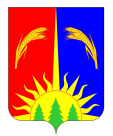 ЗЕМСКОЕ СОБРАНИЕ ЮРЛИНСКОГО МУНИЦИПАЛЬНОГО РАЙОНА ПЕРМСКОГО КРАЯРЕШЕНИЕ	22.06.2018                                                                                                             № 106В соответствии с главой 23 Бюджетного кодекса Российской Федерации, статьёй 37 Положения о бюджетном процессе в Юрлинском муниципальном районе Земское Собрание Юрлинского муниципального района РЕШАЕТ:1. Внести в решение Земского Собрания Юрлинского муниципального района от 15.12.2017 № 80 «О бюджете муниципального образования «Юрлинский муниципальный район» на 2018 год  и плановый период 2019 и 2020 годов» (в редакции от 23.03.2018 № 95) следующие изменения: 1.1. Пункт 1 изложить в следующей редакции: «1. Утвердить основные характеристики бюджета на 2018 год: 1) прогнозируемый общий объем доходов бюджета в сумме 453 087,24 тыс. руб.;2) общий объем расходов бюджета  в сумме 468 154,77 тыс. руб.;3) дефицит бюджета в сумме 15 067,53 тыс. руб.1.2. В пункте 11 цифры «71 905,7» заменить цифрами «74 975,82».1.3. В пункте 19 цифры «25 071,2» заменить цифрами «26 653,41».1.4. В пункте 21 цифры «411 717,2» заменить цифрами «420 764,24».1.5. Изложить приложения 1, 2, 4, 6, 8, 10, 12, 13, 15 в новой редакции (прилагаются).2. Направить настоящее решение в Администрацию Юрлинского муниципального района, прокуратуру Юрлинского района, Контрольно - счетную палату Юрлинского муниципального района.3. Возложить контроль за исполнением данного решения на постоянную комиссию по вопросам экономики, налогам и бюджету Земского Собрания Юрлинского муниципального района.4. Настоящее решение вступает в силу со дня его опубликования в информационном бюллетене «Вестник Юрлы».Председатель Земского СобранияЮрлинского муниципального района                                                     А.И. ПикулевГлава Юрлинского муниципального района                                         Т.М. Моисеева                                                                                                                                     Источники финансирования дефицита бюджета Юрлинского муниципального района на 2018-2020 годытыс. руб.Приложение 2к решению Земского СобранияЮрлинского муниципального районаот 22.06.2018 № 106 Перечень главных  администраторов  доходов бюджета Юрлинского муниципального района Приложение 4к решению Земского СобранияЮрлинского муниципального района от 22.06.2018 № 106Распределение доходов районного бюджета по кодам поступлений в бюджет (группам, подгруппам, статьям видов доходов, аналитическим группам подвидов  доходов бюджета)  на 2018 год                                                                                                                                           тыс. руб.Пояснительная запискак проекту решения Земского Собрания Юрлинского муниципального района « О внесении изменений в решение Земского Собрания Юрлинского муниципального района «О бюджете муниципального образования «Юрлинский муниципальный район» на 2018 год и плановый период 2019 и 2020 годов»Проектом решения предлагаются следующие изменения: ● увеличение доходов бюджета на 2018 год на 9 047,04 тыс. руб.;● увеличение расходов бюджета на 2018 год на 11 798,25 тыс. руб.;● перераспределение расходов бюджета.Параметры бюджета на плановый период не меняются.ДоходыПроектом предлагается увеличить доходы районного бюджета на 2018 год на сумму 9 047,04 тыс. руб. за счет дополнительно полученных субсидий из вышестоящих бюджетов.Уточнены отдельные источники доходов по кодам поступления в бюджет. Так, Единая субвенция на выполнение отдельных госполномочий органов государственной власти в сфере образования в сумме 155 137,7 тыс. руб. уточнена с кода 202 39998 05 0000 151 на код 202 30024 05 0000 151.Субвенция на предоставление жилых помещений детям-сиротам и детям, оставшимся без попечения родителей, лицам из их числа по договорам найма специальных жилых помещений в сумме 10 777,6 тыс. руб. уточнена с кода 202 30024 05 0000 151 на код 202 35082 05 0000 151.Иные межбюджетные трансферты на обеспечение жильем молодых семей в сумме 1 824,0 тыс. руб. уточнены с кода 202 30024 05 0000 151 на код 202 49999 05 0000 151.Расходы	Проектом предлагается увеличение расходов бюджета на 2018 год на сумму 11 798,25 тыс. руб., в т. ч. за счет поступления целевых средств в сумме 9 047,04 тыс. руб. и межбюджетных трансфертов, полученных от сельских поселений в сумме 2 751,21 тыс. руб. Муниципальная программа «Развитие системы образования Юрлинского муниципального района»	Предлагается увеличить расходы  по муниципальной программе в сумме 283,42 тыс. руб., по подпрограмме «Приведение в нормативное состояние образовательных учреждений» на проведение ремонтных работ МБДОУ «Юрлинский детский сад № 3» с. Юрла, ул. Кузнецова, за счет средств краевого бюджета. Кроме того, уточнена доля местного бюджета в сумме 94,47 тыс. руб. с ЦСР 01 601О0090 на ЦСР 01 602SP040. Муниципальная программа «Развитие культуры Юрлинского муниципального района»	Проектом предлагается увеличить расходы по программе на 422,40 тыс. руб., за счет целевых средств, в  т. ч. по подпрограмме «Развитие инфраструктуры и приведение в нормативное состояние учреждений отрасли культуры» на сумму 222,4 тыс. руб. на ремонт актового зала и ремонт лестничного марша здания, где  размещены ДШИ и ЦБС. Соответственно уточнена доля местного бюджета 74,13 тыс. руб. с ЦСР 02 501К0040 на ЦСР 02 501SР040.	Расходы по мероприятию «Библиотечно-информационное обслуживание населения» увеличены за счет краевого бюджета на 200,0 тыс. руб., в т. ч.  на комплектование книжных фондов в сумме 50,0 тыс. руб., на господдержку лучших муниципальных учреждений культуры  в сумме 100,0 тыс. руб. и господдержку лучших работников учреждений культуры в сумме 50,0 тыс. руб.Муниципальная программа «Развитие физической культуры  и спорта в Юрлинском муниципальном районе»	Предлагается увеличить расходы по программе в сумме 2 998,98 тыс. руб. за счет принятия нового расходного обязательства по мероприятию «Развитие инфраструктуры и материально-технической базы»  - устройство открытой спортивной площадки в п. Усть-Березовка.Муниципальная программа«Экономическое развитие Юрлинского муниципального района»	Предлагается уменьшить расходы по программе за счет средств местного бюджета на сумму 255,02 тыс. руб. по основному мероприятию «Предоставление финансовой поддержки субъектам М и СП»Муниципальная программа «Устойчивое развитие сельских территорий Юрлинского муниципального района Пермского края»Проектом предлагается увеличить расходы по программе в сумме 581,45  тыс. руб., в т. ч. за счет поступления краевых средств в сумме 2565,21 тыс. руб. и уменьшения средств местного бюджета на 3 146,66 тыс. руб. из них:● уменьшения расходов по основному мероприятию «Улучшение жилищных условий населения, проживающего в сельской местности, в т. ч. молодых семей и молодых специалистов» за счет краевых средств на 283,42 тыс. руб. и средств местного бюджета на 97,81 тыс. руб.;● уменьшения расходов по основному мероприятию «Развитие социальной и инженерной инфраструктуры в сельской местности» в сумме 1 761,86 тыс. руб., в т. ч. средств краевого бюджета 1 336,36 тыс. руб., средств местного бюджета 425,5 тыс. руб.;● увеличение расходов на многофункциональную игровую площадку 800 м2 с детским спортивно-оздоровительным комплексом в с. Усть-Зула в сумме 4 561,55 тыс. руб., в т. ч. средств вышестоящих бюджетов 4 185,0 тыс. руб., средств местного бюджета 376,65 тыс. руб.Кроме того, предлагается уменьшить расходы по основному мероприятию «Строительство (реконструкция) объектов общественной инфраструктуры местного значения, приобретение объектов недвижимого имущества в муниципальную собственность» на сумму 3 000,0 тыс. руб., в т. ч. и по мероприятию «Физкультурно-оздоровительный комплекс в с. Юрла» в сумме 2000,0 тыс. руб., и мероприятиям по строительству ФАПов в п. Чугайнов-Хутор и Усть-Березовка на сумму 1000,0 тыс. руб.Муниципальная программа « Обеспечение жильем отдельных категорий граждан в Юрлинском муниципальном районе»	Предлагается увеличить расходы по программе за счет поступивших целевых средств в сумме 1 007,59 тыс. руб. на реализацию мероприятий по обеспечению жильем молодых семей ГП РФ «Обеспечение доступным и комфортным жильем и коммунальными услугами граждан РФ». Уточнена доля местного бюджета с ЦСР 07 101L0200 на ЦСР 08 101L4970 в сумме 763,4 тыс. руб.Муниципальная программа «Развитие дорожного хозяйства на  территории Юрлинского муниципального района»	Предлагается увеличить расходы по программе  на 3 070,2 тыс. руб. в том числе за счет средств краевого бюджета в сумме 613,99 тыс. руб. (остатки 2017 года) и средств сельских поселений в сумме 2 456,21 тыс. руб.Муниципальная программа«Повышение эффективности управления муниципальными финансами в Юрлинском муниципальном районе»	Предлагается увеличить расходы  местного бюджета по программе на 1 582,19 тыс. руб., в т. ч. за счет увеличения средств по основному мероприятию «Выравнивание бюджетной обеспеченности бюджетов поселений» на проведение ремонта жилфонда в сумме 1 680,0 тыс. руб. и уменьшения иной дотации на сумму 97,8 тыс. руб.Муниципальная программа«Гармонизация межнациональных отношений в Юрлинском муниципальном районе»	Предлагается увеличить расходы по программе за счет местного бюджета в сумме 320,0 тыс. руб. для  проведения межмуниципального фестиваля «Русский остров». Непрограммные направления расходов	Расходы по непрограммным направлениям предлагается увеличить на 2 949,94 тыс. руб., в т. ч. за счет средств вышестоящих бюджетов на 2 654,94 тыс. руб. на поддержку муниципальным программам по формированию современной  и городской среды и доли бюджетов сельских поселений в сумме 295,0 тыс. руб. для участия в проекте.	Внесены изменения в приложения 4,6,8,10,12,13,15.	Уточнены расходы по передвижкам согласно заявок бюджетополучателей.Штейникова С. А.2-11-66О внесении изменений в решение Земского Собрания Юрлинского муниципального района от 15.12.2017 № 80 «О бюджете муниципального образования «Юрлинский муниципальный район» на 2018 год и плановый период 2019 и 2020 годов»                    Приложение  1к решению Земского СобранияЮрлинского муниципального района от 22.06.2018 № 106КодНаименование групп, подгрупп, статей, кодов ЭК, источников внутреннего финансирования дефицита бюджета2018 год2019 год2020 год000 90 00 00 00 00 0000 000Источники финансирования дефицита бюджета - ВСЕГО15 067,531 615,00000 01 00 00 00 00 0000 000Источники внутреннего финансирования дефицита бюджета000000 01 06 00 00 00 0000 000Иные источники внутреннего финансирования дефицита бюджета000000 01 06 05 01 05 0000 640Возврат бюджетных кредитов, предоставленных юридическим и физическим лицам из бюджетов муниципальных районов000000 01 05 00 00 00 0000 000Изменение остатков средств на счетах по учету средств бюджета15 067,531 615,00Кодглавного админист-ратораКод  классификациидоходовНаименование главного администратора доходов123992Финансовое  управление  администрации Юрлинского муниципального  района1 11 03050 05 0000 120Проценты, полученные от предоставления бюджетных кредитов внутри страны за счет средств бюджетов муниципальных районов1 13 02995 05 0000 130Прочие доходы от компенсации затрат бюджетов муниципальных районов1 16 32000 05 0000 140Денежные взыскания, налагаемые в возмещение ущерба, причиненного в результате незаконного или нецелевого использования бюджетных средств (в части бюджетов муниципальных районов)1 16 90050 05 0000 140Прочие поступления от денежных взысканий (штрафов) и иных сумм в возмещение ущерба, зачисляемые в бюджеты муниципальных районов1 17 01050 05 0000 180Невыясненные поступления , зачисляемые в бюджеты муниципальных районов1 17 05050 05 0000 180Прочие неналоговые доходы бюджетов муниципальных районов2 02 15001 05 0000 151Дотации бюджетам муниципальных районов на выравнивание бюджетной обеспеченности2 02 29999 05 0000 151Прочие субсидии бюджетам муниципальных районов2 02 30024 05 0000 151Субвенции бюджетам муниципальных районов на выполнение передаваемых полномочий субъектов Российской Федерации2 02 39999 05 0000 151Прочие субвенции бюджетам муниципальных районов2 02 49999 05 0000 151Прочие межбюджетные трансферты, передаваемые бюджетам муниципальных районов2 08 05000 05 0000 180Перечисления из бюджетов муниципальных районов (в бюджеты муниципальных районов) для осуществления возврата (зачета) излишне уплаченных  или излишне взысканных уплаченных или излишне взысканных сумм налогов, сборов и иных платежей, а также сумм процентов за несвоевременное осуществление такого возврата и процентов, начисленных на излишне взысканные суммы903Администрация Юрлинского муниципального района 1 11 05013 05 0000 120Доходы, получаемые в виде арендной платы за земельные участки, государственная собственность на которые не разграничена и которые расположены в границах сельских поселений и межселенных территорий муниципальных районов, а также средства от продажи права на заключение договоров аренды указанных земельных участков 1 11 05025 05 0000 120Доходы, получаемые в виде арендной платы, а также средства от продажи права на заключение договоров аренды за земли, находящиеся в собственности муниципальных районов (за исключением земельных участков муниципальных бюджетных и автономных учреждений) 1 11 05035 05 0000 120Доходы от сдачи в аренду имущества, находящегося в оперативном управлении органов управления муниципальных районов и созданных ими учреждений (за исключением имущества муниципальных бюджетных и автономных учреждений)1 11 09045 05 0000 120Прочие поступления от использования имущества, находящегося в собственности муниципальных районов (за исключением имущества муниципальных бюджетных и автономных учреждений, а также имущества муниципальных унитарных предприятий, в том числе казенных) 1 13 02995 05 0000 130Прочие доходы от компенсации затрат бюджетов муниципальных районов 1 14 02052 05 0000 410Доходы от реализации имущества, находящегося в оперативном управлении учреждений, находящихся в ведении органов управления муниципальных районов    (за    исключением    имущества    муниципальных    бюджетных    иавтономных учреждений), в части реализации основных средств по указанному имуществу 1 14 02052 05 0000 440Доходы от реализации имущества, находящегося в оперативном управлении учреждений, находящихся в ведении органов управления муниципальных районов (за исключением имущества муниципальных бюджетных и автономных учреждений), в части реализации материальных запасов по указанному имуществу 1 14 02053 05 0000 410Доходы от реализации иного имущества, находящегося в собственности муниципальных районов (за исключением имущества муниципальных бюджетных и автономных учреждений, а также имущества муниципальных унитарных предприятий, в том числе казенных), в части реализации основных средств по указанному имуществу 1 14 02053 05 0000 440Доходы о реализации иного имущества, находящегося в собственности муниципальных районов (за исключением имущества муниципальных бюджетных и автономных учреждений, а также имущества муниципальных унитарных предприятий, в том числе казенных), в части реализации материальных запасов по указанному имуществу1 14 06013 05 0000 430Доходы от продажи земельных участков, государственная собственность на которые не разграничена и которые расположены в границах сельских поселений и межселенных территорий муниципальных районов 1 14 06025 05 0000 430Доходы от продажи земельных участков, находящихся в собственности муниципальных районов (за исключением земельных участков муниципальных бюджетных и автономных учреждений) 1 17 01050 05 0000 180Невыясненные поступления, зачисляемые в бюджеты муниципальных районов 2 02 20051 05 0000 151Субсидии бюджетам муниципальных районов на реализацию федеральных целевых программ 2 02 20077 05 0000 151Субсидии бюджетам муниципальных районов на софинансирование капитальных вложений в объекты муниципальной собственности 2 02 25497 05 0000 151Субсидии бюджетам муниципальных районов на реализацию мероприятий по обеспечению жильем молодых семей2 02 25516 05 0000 151Субсидии бюджетам муниципальных районов на реализацию мероприятий по укреплению единства российской нации и этнокультурному развитию народов России2 02 25555 05 0000 151Субсидии бюджетам муниципальных районов на поддержку государственных программ субъектов Российской Федерации и муниципальных программ формирования современной городской среды2 02 25567 05 0000 151Субсидии бюджетам муниципальных районов на реализацию мероприятий по устойчивому развитию сельских территорий 2 02 29999 05 0000 151Прочие субсидии бюджетам муниципальных районов 2 02 30024 05 0000 151Субвенции бюджетам муниципальных районов на выполнение передаваемых полномочий субъектов Российской Федерации2 02 35082 05 0000 151Субвенции бюджетам муниципальных районов на предоставление жилых помещений детям-сиротам и детям, оставшимся без попечения родителей, лицам из их числа по договорам найма специализированных жилых помещений2 02 35120 05 0000 151Субвенции бюджетам муниципальных районов на осуществление полномочий по составлению (изменению) списков кандидатов в присяжные заседатели федеральных судов общей юрисдикции в Российской Федерации 2 02 35134 05 0000 151Субвенции   бюджетам   муниципальных   районов   на   обеспечение   жильем отдельных категорий граждан, установленных Федеральным законом от 12 января 1995 года № 5-ФЗ «О ветеранах» , в соответствии с Указом Президента Российской Федерации от 7 мая 2008 года № 714 «Об обеспечении жильем ветеранов Великой Отечественной войны 1941-1945 годов» 2 02 35135 05 0000 151Субвенции   бюджетам   муниципальных   районов   на   обеспечение   жильем отдельных категорий граждан установленных Федеральными законами от 12 января 1995 года№5-ФЗ «О ветеранах» и от 24 ноября 1995 года № 181-ФЗ «О социальной защите инвалидов в Российской Федерации»                                      2 02 35543 05 0000 151Субвенции бюджетам  муниципальных районов на содействие достижению целевых показателей региональных программ развития агропромышленного комплекса 2 02 35930 05 0000 151Субвенции    бюджетам    муниципальных    районов    на    государственную регистрацию актов гражданского состояния 2 02 39999 05 0000 151Прочие субвенции бюджетам муниципальных районов 2 02 49999 05 0000 151Прочие межбюджетные трансферты, передаваемые бюджетам муниципальных районов2 04 05020 05 0000 180Поступления от денежных пожертвований, предоставляемых негосударственными организациями получателям средств бюджетов муниципальных районов2 07 05020 05 0000 180Поступление от денежных пожертвований, предоставляемых физическими лицами получателям средств бюджетов муниципальных районов2 07 05030 05 0000 180Прочие безвозмездные поступления в бюджеты муниципальных районов 2 19 25020 05 0000 151Возврат остатков субсидий на мероприятия подпрограммы «Обеспечение жильем молодых семей» федеральной целевой программы «Жилище» на 2015-2020 годы из бюджетов муниципальных районов 2 19 60010 05 0000 151Возврат прочих остатков субсидий, субвенций и иных межбюджетных трансфертов, имеющих целевое назначение, прошлых лет из бюджетов муниципальных районов974Управление образования администрации Юрлинского муниципального района 1 13 02995 05 0000 130Прочие доходы от компенсации затрат бюджетов муниципальных районов 1 17 01050 05 0000 180Невыясненные поступления, зачисляемые в бюджеты муниципальных районов2 02 25097 05 0000 151Субсидии бюджетам муниципальных районов на создание в общеобразовательных организациях, расположенных в сельской местности, условий для занятий физкультурой и спортом 2 02 29999 05 0000 151Прочие субсидии бюджетам муниципальных районов 2 02 30021 05 0000 151Субвенции бюджетам муниципальных районов на ежемесячное денежное вознаграждение за классное руководство 2 02 30024 05 0000 151Субвенции бюджетам муниципальных районов на выполнение передаваемых полномочий субъектов Российской Федерации 2 02 30029 05 0000 151Субвенции бюджетам муниципальных районов на компенсацию части  платы, взимаемой с родителей (законных представителей) за присмотр и уход за детьми, посещающими образовательные организации, реализующие образовательные программы дошкольного образования  2 02 39998 05 0000 151Единая субвенция бюджетам муниципальных районов 2 02 39999 05 0000 151Прочие субвенции бюджетам муниципальных районов 2 02 49999 05 0000 151Прочие межбюджетные трансферты, передаваемые бюджетам муниципальных районов 2 19 60010 05 0000 151Возврат прочих остатков субсидий, субвенций и иных межбюджетных трансфертов, имеющих целевое назначение, прошлых лет из бюджетов муниципальных районов954Управление культуры, молодежной политики и спорта администрации Юрлинского муниципального района 1 13 02995 05 0000 130Прочие доходы от компенсации затрат бюджетов муниципальных районов1 17 01050 05 0000 180Невыясненные  поступления,  зачисляемые  в  бюджеты     муниципальных районов2 02 25467 05 0000 151Субсидии бюджетам муниципальных районов на обеспечение развития  и укрепления материально-технической базы домов культуры в населенных пунктах с числом жителей до 50 тысяч жителей2 02 25519 05 0000 151Субсидии бюджетам муниципальных районов на поддержку отрасли культуры 2 02 29999 05 0000 151Прочие субсидии бюджетам муниципальных районов                                          2 02 30024 05 0000 151Субвенции бюджетам муниципальных районов на выполнение передаваемых полномочий субъектов Российской Федерации 2 02 39999 05 0000 151Прочие субвенции бюджетам муниципальных районов                                         2 02 45144 05 0000 151Межбюджетные    трансферты,    передаваемые    бюджетам    муниципальных районов  на комплектование  книжных  фондов  библиотек муниципальных образований2 02 45146 05 0000 151Межбюджетные трансферты, передаваемые бюджетам  муниципальных районов, на подключение общедоступных библиотек Российской Федерации к сети «Интернет» и развитие системы библиотечного дела с учетом расширения информационных технологий и оцифровки 2 02 49999 05 0000 151Прочие межбюджетные трансферты, передаваемые бюджетам  муниципальных районов                                                                                                                   Код Код Наименование  доходовУточненный план 0001 00 00000 00 0000 000НАЛОГОВЫЕ И НЕНАЛОГОВЫЕ ДОХОДЫ32 323,00001 01 00000 00 0000 000НАЛОГИ НА ПРИБЫЛЬ. ДОХОДЫ13 603,00001 01 02000 01 0000 110Налог на доходы физических лиц13 603,00001 01 02010 01 0000 110Налог на доходы физических лиц с доходов,  источником которых является налоговый агент, за исключением доходов, в отношении которых исчисление и уплата налога осуществляется в соответствии со статьями 227,227.1 и 228 Налогового кодекса Российской Федерации13 503,00001 01 02030 01 0000 110Налог  на доходы  физических лиц  с доходов, полученных физическими лицами в соответствии со статьей 228 Налогового кодекса Российской Федерации100,00001 03 00000 00 0000 000НАЛОГИ НА ТОВАРЫ (РАБОТЫ, УСЛУГИ), РЕАЛИЗУЕМЫЕ НА ТЕРРИТОРИИ РОССИЙСКОЙ ФЕДЕРАЦИИ9 444,00001 03 02000 01 0000 110 Акцизы по подакцизным товарам (продукции), производимым на территории Российской Федерации9 444,00001 05 00000 00 0000 000НАЛОГИ НА СОВОКУПНЫЙ ДОХОД2 953,00001 05 02010 02 0000 110Единый налог на вмененный доход для отдельных видов деятельности2 953,00001 06 00000 00 0000 000НАЛОГИ НА ИМУЩЕСТВО3 600,00001 06 04000 02 0000 000Транспортный налог3 600,00001 06 04011 02 0000 110Транспортный налог с юридических лиц300,00001 06 04012 02 0000 110Транспортный налог с физических лиц3 300,00001 08 00000 00 0000 000ГОСУДАРСТВЕННАЯ ПОШЛИНА550,00001 08 03010 01 0000 110Государственная пошлина по делам, рассматриваемым в судах общей юрисдикции, мировыми судьями550,00001 11 00000 00 0000 000ДОХОДЫ ОТ ИСПОЛЬЗОВАНИЯ ИМУЩЕСТВА, НАХОДЯЩЕГОСЯ В ГОСУДАРСТВЕННОЙ И МУНИЦИПАЛЬНОЙ СОБСТВЕННОСТИ850,00001 11 05013 05 0000 120Доходы, получаемые в виде арендной платы за земельные участки, государственная собственность на которые не разграничена и которые расположены в границах сельских поселений и межселенных территорий муниципальных районов, а также средства от продажи права на заключение договоров аренды указанных земельных участков830,00001 11 05035 05 0000 120Доходы от сдачи в аренду имущества, находящегося в оперативном управлении  органов управления муниципального района и созданных им учреждений (за исключением имущества  муниципальных бюджетных и автономных учреждений)20,00001 12 00000 00 0000 000ПЛАТЕЖИ ЗА ПОЛЬЗОВАНИЕ ПРИРОДНЫМИ РЕСУРСАМИ413,00001 12 01010 01 0000 120Плата за выбросы загрязняющих веществ в атмосферный воздух стационарными объектами165,00001 12 01020 01 0000 120Плата за выбросы загрязняющих веществ  в атмосферный воздух передвижными объектами27,00001 12 01040 01 0000 120Плата за размещение отходов производства и потребления221,00001 14 00000 00 0000 000ДОХОДЫ ОТ ПРОДАЖИ МАТЕРИАЛЬНЫХ И НЕМАТЕРИАЛЬНЫХ АКТИВОВ370,00001 14 02053 05 0000 410Доходы   от реализации  иного имущества, находящегося в собственности  муниципальных районов (за исключением имущества муниципальных бюджетных и автономных учреждений, а также имущества муниципальных унитарных предприятий, в том числе казенных), в части реализации основных средств по указанному имуществу200,00001 14 06013 05 0000 430Доходы от продажи земельных участков, государственная собственность на которые не разграничена и которые расположены в границах сельских поселений и межселенных территорий муниципальных районов170,00001 16 00000 00 0000 000ШТРАФЫ, САНКЦИИ, ВОЗМЕЩЕНИЕ УЩЕРБА540,00001 16 25030 01 0000 140Денежные взыскания (штрафы) за  нарушение  законодательства Российской Федерации об охране и использовании животного мира8,00001 16 25060 01 0000 140Денежные взыскания (штрафы) за  нарушение земельного законодательства13,00001 16 90050 05 0000 140Прочие поступления от денежных взысканий (штрафов) и иных сумм в возмещение ущерба, зачисляемые в  бюджет муниципального района519,00002 00 00000 00 0000 000БЕЗВОЗМЕЗДНЫЕ ПОСТУПЛЕНИЯ 420 764,240002 02 15001 00 0000 151Дотации на выравнивание бюджетной обеспеченности159 717,10002 02 15001 05 0000 151Дотации бюджетам муниципальных районов на выравнивание бюджетной обеспеченности159 717,10002 02 20000 00 0000 151Субсидии бюджетам бюджетной системы  Российской Федерации и муниципальных образований (межбюджетные субсидии)84 021,540002 02 20051 05 0000 151Субсидии бюджетам муниципального района на реализацию федеральных целевых программ18 348,5- реализация мероприятий в рамках федеральной целевой программы «Развитие водохозяйственного комплекса Российской Федерации в 2012-2020 годах» государственной программы Российской Федерации «Воспроизводство и использование природных ресурсов»18 348,5- обеспечение жильем граждан, проживающих в сельской местности в рамках реализации мероприятий федеральной целевой программы "Устойчивое развитие сельских территорий на 2014-2017 годы и на период до 2020 года"-0002 02 20077 05 0000 151Субсидии бюджетам муниципальных районов на софинансирование капитальных вложений в объекты муниципальной собственности4 185,00002 02 25467 05 0000 151Субсидии бюджетам муниципальных районов на обеспечение развития и укрепления материально-технической базы домов культуры в населенных пунктах с числом жителей до 50 тысяч человек405,20002 02 25497 05 0000 151Субсидии бюджетам муниципальных районов на реализацию мероприятий по обеспечению жильем молодых семей1 007,590002 02 25519 05 0000 151Субсидии бюджетам муниципальных районов на поддержку отрасли культуры200,00002 02 25555 05 0000 151Субсидии бюджетам муниципальных районов на поддержку государственных программ субъектов Российской Федерации и муниципальных программ формирования современной городской среды2 654,940002 02 29999 05 0000 151Прочие субсидии бюджетам муниципальных районов57 220,31- cсредства на реализацию муниципальных программ, приоритетных муниципальных проектов в рамках приоритетных региональных проектов, инвестиционных проектов муниципальных образований6 496,17- субсидии на приобретение  путевок на санаторно-курортное лечение и оздоровление110,2- проектирование, строительство (реконструкция), капитальный ремонт и ремонт автомобильных дорог общего пользования местного значения50 613,940002 02 30000 00 0000 151Субвенции бюджетам  бюджетной системы  Российской Федерации и муниципальных образований175 200,70002 02 30024 05 0000 151Субвенции бюджетам муниципальных районов на выполнение передаваемых полномочий субъектов Российской Федерации163 279,9- единая субвенция на выполнение отдельных государственных полномочий органов государственной власти в сфере образования155 137,7- средства на предоставление мер социальной поддержки педагогическим работникам образовательных  государственных и муниципальных  организаций Пермского края, работающим и проживающим в сельской местности и поселках городского типа (рабочих поселках), по оплате жилого помещения и коммунальных услуг3 504,7- средства на предоставление мер социальной поддержки отдельным категориям граждан, работающим в государственных и  муниципальных  организациях Пермского края и   проживающим в сельской местности и поселках городского типа (рабочих поселках), по оплате жилого помещения и коммунальных услуг357,6- средства на составление протоколов об административных правонарушениях1,8- средства на обеспечение  хранения, комплектования, учета  и использование архивных документов государственной части документов архивного фонда Пермского края 189,3- средства на образование комиссий   по делам несовершеннолетних и защите их прав и организацию их деятельности 1 346,1- средства на осуществление полномочий по регулированию тарифов на перевозки пассажиров и багажа автомобильным и городским электрическим транспортом на  межмуниципальных маршрутах  регулярных перевозок15,0- средства на организацию оздоровления  и отдых детей1 926,7- субвенции для администрирования отдельных государственных полномочий по поддержке сельскохозяйственного производства449,7- cсредства  на осуществление  полномочий  по созданию и организации деятельности административных комиссий66,8- средства, передаваемые в бюджеты муниципальных районов на организацию осуществления государственных полномочий по обеспечению жилыми помещениями детей-сирот и детей, оставшихся без попечения родителей, лиц из числа детей-сирот и детей, оставшихся без попечения родителей250,6- средства, передаваемые в бюджеты муниципальных образований на поддержку достижения целевых показателей региональных программ развития агропромышленного комплекса33,4- средства, передаваемые в бюджеты муниципальных образований на поддержку достижения целевых показателей региональных программ развития агропромышленного комплекса (расходы, не софинансируемые из федерального бюджета)0,5- средства, передаваемые в бюджеты муниципальных образований на строительство и приобретение жилых помещений для формирования специализированного жилищного фонда для обеспечения жилыми помещениями детей-сирот и детей, оставшихся без попечения родителей, лиц из числа детей-сирот и детей, оставшихся без попечения родителей-2 02 35082 05 0000 151Субвенции бюджетам муниципальных районов на предоставление жилых помещений детям-сиротам и детям, оставшимся без попечения родителей, лицам из их числа по договорам найма специализированных жилых помещений10 777,62 02 35120 05 0000 151Субвенции бюджетам муниципальных районов на осуществление полномочий по составлению (изменению) списков кандидатов в присяжные заседатели федеральных судов общей юрисдикции в Российской Федерации43,32 02 35930 05 0000 151Субвенции, передаваемые в бюджеты муниципальных образований на осуществление государственной регистрации актов гражданского состояния923,82 02 39998 05 0000 151Единая субвенция бюджетам муниципальных районов-2 02 39999 05 0000 151Прочие субвенции бюджетам муниципальных районов176,1- средства, передаваемые в бюджеты муниципальных районов на содержание жилых помещений специализированного жилищного фонда для детей-сирот, детей, оставшихся без попечения родителей, лиц из их числа176,12 02 49999 00 0000 151Иные межбюджетные трансферты1 824,92 02 49999 05 0000 151Иные межбюджетные трансферты бюджетам муниципальных районов1 824,9- иные межбюджетные трансферты на обеспечение жильем молодых семей1 824,9ВСЕГО  ДОХОДОВ453 087,24Приложение 6к решению Земского СобранияЮрлинского муниципального районаот 22.06.2018 № 106  Распределение бюджетных ассигнований по целевым статьям(муниципальным программам и непрограммным направлениям деятельности),группам видов расходов классификации расходов бюджета на 2018 годПриложение 6к решению Земского СобранияЮрлинского муниципального районаот 22.06.2018 № 106  Распределение бюджетных ассигнований по целевым статьям(муниципальным программам и непрограммным направлениям деятельности),группам видов расходов классификации расходов бюджета на 2018 годПриложение 6к решению Земского СобранияЮрлинского муниципального районаот 22.06.2018 № 106  Распределение бюджетных ассигнований по целевым статьям(муниципальным программам и непрограммным направлениям деятельности),группам видов расходов классификации расходов бюджета на 2018 годПриложение 6к решению Земского СобранияЮрлинского муниципального районаот 22.06.2018 № 106  Распределение бюджетных ассигнований по целевым статьям(муниципальным программам и непрограммным направлениям деятельности),группам видов расходов классификации расходов бюджета на 2018 год                  тыс. руб.ЦСРВРНаименование расходовУточненный план01 0 00 00000Муниципальная программа «Развитие системы образования Юрлинского муниципального района»216 364,6301 1 00 00000Подпрограмма «Дошкольное общее образование»7 016,8001 1 01 00000Основное мероприятие «Предоставление дошкольного образования в дошкольных образовательных организациях»7 016,8001 1 01 00100Обеспечение деятельности (оказание услуг, выполнение работ) муниципальных бюджетных учреждений (организаций)7 016,80600Предоставление  субсидий  бюджетным,  автономным  учреждениям и иным некоммерческим организациям7 016,8001 2 00 00000Подпрограмма «Общее (начальное, основное, среднее) образование»183 257,6001 2 01 00000Основное мероприятие «Предоставление общедоступного и бесплатного дошкольного, начального общего, основного общего, среднего общего образования»182 919,7001 2 01 2Н020Единая субвенция на выполнение отдельных государственных полномочий в сфере образования155 137,70100Расходы на выплаты персоналу в целях обеспечения выполнения функций государственными (муниципальными) органами, казенными учреждениями, органами управления государственными внебюджетными фондами61,60200Закупка товаров, работ и услуг для обеспечения государственных (муниципальных) нужд15,60300Социальное обеспечение и иные выплаты населению3 416,79600Предоставление  субсидий  бюджетным,  автономным  учреждениям и иным некоммерческим организациям151 643,7101 2 01 00100Обеспечение деятельности (оказание услуг, выполнение работ) муниципальных бюджетных учреждений (организаций)27 782,00600Предоставление  субсидий  бюджетным,  автономным  учреждениям и иным некоммерческим организациям27 782,0001 2 02 00000Основное мероприятие «Мероприятия в сфере общего образования»337,9001 2 02 О0030Организация и подвоз учителя в образовательные учреждения135,00600Предоставление  субсидий  бюджетным,  автономным  учреждениям и иным некоммерческим организациям135,0001 2 02 О0110Обучение детей общеобразовательных учреждений плаванию202,90600Предоставление  субсидий  бюджетным,  автономным  учреждениям и иным некоммерческим организациям202,9001 3 00 00000Подпрограмма «Дополнительное образование»6 737,8001 3 01 00000Основное мероприятие «Предоставление дополнительного образования детей по дополнительным общеобразовательным программам»6 567,8001 3 01 00100Обеспечение деятельности (оказание услуг, выполнение работ) муниципальных бюджетных учреждений (организаций)6 567,80600Предоставление  субсидий  бюджетным,  автономным  учреждениям и иным некоммерческим организациям6 567,8001 3 02 00000Основное мероприятие «Мероприятия, в сфере дополнительного образования»170,0001 3 02 О0050Мероприятия, обеспечивающие повышение доступности и качества дополнительного образования 170,00600Предоставление  субсидий  бюджетным,  автономным  учреждениям и иным некоммерческим организациям170,0001 4 00 00000Подпрограмма «Повышение педагогического мастерства»180,0001 4  01 00000Основное мероприятие «Мероприятия, направленные на повышение педагогического мастерства»180,0001 4  01 О0060Организация и проведение мероприятий с педагогическими работниками180,00200Закупка товаров, работ и услуг для обеспечения государственных (муниципальных) нужд160,00600Предоставление  субсидий  бюджетным,  автономным  учреждениям и иным некоммерческим организациям20,0001 5 00 00000Подпрограмма «Одаренные дети»81,0001 5 01 00000Основное мероприятие «Проведение мероприятий по выявлению, отбору и поддержке одарённых детей»81,0001 5 01 О0070Организация и проведение мероприятий с детьми18,00600Предоставление  субсидий  бюджетным,  автономным  учреждениям и иным некоммерческим организациям18,0001 5 01 О0080Расходы на участие одаренных детей в региональных и всероссийских олимпиадах и конкурсах63,00200Закупка товаров, работ и услуг для обеспечения государственных (муниципальных) нужд63,0001 6 00 00000Подпрограмма «Приведение в нормативное состояние образовательных учреждений»5 357,2301 6 01 00000Основное мероприятие «Проведение мероприятий в соответствии с требованиями надзорных органов»1 162,5501 6 01 О0090Строительные и ремонтные работы в образовательных учреждениях784,66600Предоставление  субсидий  бюджетным,  автономным  учреждениям и иным некоммерческим организациям784,6601 6 01 SР040Реализация муниципальных программ, приоритетных муниципальных проектов в рамках приоритетных региональных проектов, инвестиционных проектов муниципальных образований377,89600Предоставление  субсидий  бюджетным,  автономным  учреждениям и иным некоммерческим организациям377,8901 6 02 00000Основное мероприятие "Создание в общеобразовательных организациях, расположенных в сельской местности, условий для занятий физической культурой и спортом"4 194,6801 6 02 SР040Реализация муниципальных программ, приоритетных муниципальных проектов в рамках приоритетных региональных проектов, инвестиционных проектов муниципальных образований4 194,68600Предоставление  субсидий  бюджетным,  автономным  учреждениям и иным некоммерческим организациям4 194,6801 7 00 00000Подпрограмма «Оздоровление, отдых, занятость детей и подростков»2 426,7001 7 01 00000Основное мероприятие «Организация и проведение оздоровительной кампании в каникулярный период»2 426,7001 7 01 О0100Организация оздоровления и отдыха детей500,00300Социальное обеспечение и иные выплаты населению50,00600Предоставление  субсидий  бюджетным,  автономным  учреждениям и иным некоммерческим организациям450,0001 7 01 2С140Мероприятия по организации оздоровления и отдыха детей1 926,70300Социальное обеспечение и иные выплаты населению680,00600Предоставление  субсидий  бюджетным,  автономным  учреждениям и иным некоммерческим организациям1 246,7001 8 00 00000Подпрограмма «Обеспечение реализации Программы и прочих мероприятий в области образования»11 307,5001 8 01 00000Основное мероприятие «Обеспечение деятельности органов местного самоуправления»6 544,9001 8 01 00050Содержание органов местного самоуправления6 544,90100Расходы на выплаты персоналу в целях обеспечения выполнения функций государственными (муниципальными) органами, казенными учреждениями, органами управления государственными внебюджетными фондами6 033,70200Закупка товаров, работ и услуг для обеспечения государственных (муниципальных) нужд505,20800Иные бюджетные ассигнования6,0001 8 02 00000Основное мероприятие «Прочие мероприятия в области образования»1 208,9001 8 02 О0130Ежегодные профилактические осмотры работников образовательных учреждений1 208,90600Предоставление  субсидий  бюджетным,  автономным  учреждениям и иным некоммерческим организациям1 208,9001 8 03 00000Основное мероприятие «Предоставление мер социальной поддержки педагогическим работникам»3 553,7001 8 03 2С170Предоставление мер социальной поддержки педагогическим работникам образовательных государственных и муниципальных организаций Пермского края, работающим и проживающим в сельской местности и поселках городского типа (рабочих поселках), по оплате жилого помещения и коммунальных услуг3 406,70300Социальное обеспечение и иные выплаты населению700,00600Предоставление  субсидий  бюджетным,  автономным  учреждениям и иным некоммерческим организациям2 706,7001 8 03 SС240Обеспечение работников учреждений бюджетной сферы Пермского края путевками на санаторно-курортное лечение и оздоровление147,00300Социальное обеспечение и иные выплаты населению147,0002 0 00 00000Муниципальная программа «Развитие культуры Юрлинского муниципального района»29 800,4702 1 00 00000Подпрограмма «Сохранение народного творчества и развитие культурно-досуговой деятельности в Юрлинском муниципальном районе»11 648,1002 1 01 00000Основное мероприятие «Организация досуга населения и условий для массового отдыха»11 648,1002 1 01 00100Обеспечение деятельности (оказание услуг, выполнение работ) муниципальных бюджетных учреждений (организаций)11 648,10600Предоставление  субсидий  бюджетным,  автономным  учреждениям и иным некоммерческим организациям11 648,1002 2 00 00000Подпрограмма «Развитие дополнительного образования в сфере культуры и искусства Юрлинского муниципального района»4 770,4002 2 01 00000Основное мероприятие «Предоставление дополнительного образования для детей в сфере культуры и искусства»4 770,4002 2 01 00100Обеспечение деятельности (оказание услуг, выполнение работ) муниципальных бюджетных учреждений (организаций)4 770,40600Предоставление  субсидий  бюджетным,  автономным  учреждениям и иным некоммерческим организациям4 770,4002 3 00 00000Подпрограмма «Развитие библиотечного обслуживания в Юрлинском муниципальном районе»6 042,7002 3 01 00000Основное мероприятие «Библиотечно-информационное обслуживание населения»6 042,7002 3 01 00100Обеспечение деятельности (оказание услуг, выполнение работ) муниципальных бюджетных учреждений (организаций)5 842,70600Предоставление  субсидий  бюджетным,  автономным  учреждениям и иным некоммерческим организациям5 842,7002301R5190Поддержка отрасли культуры200,00600Предоставление  субсидий  бюджетным,  автономным  учреждениям и иным некоммерческим организациям200,0002 4 00 00000Подпрограмма «Реализация молодежной политики в Юрлинском муниципальном районе»250,0002 4 01 00000Основное мероприятие «Развитие молодежной политики»250,0002 4 01 К0020Мероприятия, направленные на развитие молодежной политики в Юрлинском муниципальном районе250,00200Закупка товаров, работ и услуг для обеспечения государственных (муниципальных) нужд185,00600Предоставление  субсидий  бюджетным,  автономным  учреждениям и иным некоммерческим организациям65,0002 5 00 00000Подпрограмма «Развитие инфраструктуры и приведение в нормативное состояние учреждений отрасли культуры Юрлинского муниципального района»3 283,1702 5 01 00000Основное мероприятие «Приведение в нормативное состояние учреждений культуры и дополнительного образования в сфере культуры»2 827,9202 5 01 К0040Организация и проведение ремонтных работ 742,99600Предоставление  субсидий  бюджетным,  автономным  учреждениям и иным некоммерческим организациям742,9902 5 01 SР040Реализация муниципальных программ, приоритетных муниципальных проектов в рамках приоритетных региональных проектов, инвестиционных проектов муниципальных образований2 084,93600Предоставление  субсидий  бюджетным,  автономным  учреждениям и иным некоммерческим организациям2 084,9302 5 02 00000Основное мероприятие "Развитие и укрепление материально-технической базы"455,2402 5 02 L4670Обеспечение развития и укрепления материально-технической базы домов культуры в населенных пунктах с числом жителей до 50 тысяч человек455,24600Предоставление  субсидий  бюджетным,  автономным  учреждениям и иным некоммерческим организациям455,2402 6 00 00000Подпрограмма «Обеспечение реализации Программы и прочих мероприятий в области культуры»3 806,1002 6 01 00000Основное мероприятие «Обеспечение деятельности органов местного самоуправления»3 332,2002 6 01 00050Содержание органов местного самоуправления3 332,20100Расходы на выплаты персоналу в целях обеспечения выполнения функций государственными (муниципальными) органами, казенными учреждениями, органами управления государственными внебюджетными фондами3 050,00200Закупка товаров, работ и услуг для обеспечения государственных (муниципальных) нужд273,80800Иные бюджетные ассигнования8,4002 6 02 00000Основное мероприятие «Предоставление мер социальной поддержки работникам культуры и педагогическим работникам в сфере культуры473,9002 6 02 2С170Предоставление мер социальной поддержки педагогическим работникам образовательных государственных и муниципальных организаций Пермского края, работающим и проживающим в сельской местности и поселках городского типа (рабочих поселках), по оплате жилого помещения и коммунальных услуг98,00600Предоставление  субсидий  бюджетным,  автономным  учреждениям и иным некоммерческим организациям98,0002 6 02 2С180Предоставление мер социальной поддержки отдельным категориям граждан, работающим в государственных и муниципальных организациях Пермского края и проживающим в сельской местности и поселках городского типа (рабочих поселках), по оплате жилого помещения и коммунальных услуг357,60300Социальное обеспечение и иные выплаты населению15,60600Предоставление  субсидий  бюджетным,  автономным  учреждениям и иным некоммерческим организациям342,0002 6 02 SС240Обеспечение работников учреждений бюджетной сферы Пермского края путевками на санаторно-курортное лечение и оздоровление18,30300Социальное обеспечение и иные выплаты населению18,3003 0 00 00000Муниципальная программа «Развитие физической культуры и спорта в Юрлинском муниципальном районе»3 223,9803 0 01 00000Основное мероприятие «Поддержка развития физической культуры и спорта»225,0003 0 01 Ф0010Проведение спортивно-массовых мероприятий225,00200Закупка товаров, работ и услуг для обеспечения государственных (муниципальных) нужд225,0003 0 02 00000Основное мероприятие «Развитие инфраструктуры и материально-технической базы»2 998,9803 0 02 SФ130Строительство спортивных объектов, устройство спортивных площадок и оснащение объектов спортивным оборудованием и инвентарем для занятий физической культурой и спортом2 998,98200Закупка товаров, работ и услуг для обеспечения государственных (муниципальных) нужд2 998,9804 0 00 00000Муниципальная программа «Обеспечение общественной безопасности в Юрлинском муниципальном районе»1 521,5304 1 00 00000Подпрограмма «Предупреждение и ликвидация последствий чрезвычайных ситуаций природного и техногенного характера в Юрлинском муниципальном районе»1 501,5304 1 01 00000Основное мероприятие «Обеспечение функционирования системы гражданской обороны и мобилизационной подготовки на территории Юрлинского муниципального района»1 501,5304 1 01 Б0010Мероприятия по подготовке населения и организаций к действиям в чрезвычайной ситуации в мирное и военное время242,00200Закупка товаров, работ и услуг для обеспечения государственных (муниципальных) нужд242,0004 1 01 00080Обеспечение деятельности казенного учреждения «Единая дежурно-диспетчерская служба Юрлинского муниципального района»1 259,53100Расходы на выплаты персоналу в целях обеспечения выполнения функций государственными (муниципальными) органами, казенными учреждениями, органами управления государственными внебюджетными фондами1 069,53200Закупка товаров, работ и услуг для обеспечения государственных (муниципальных) нужд185,50800Иные бюджетные ассигнования4,5004 2 00 00000Подпрограмма «Противодействие терроризму и экстремизму»20,0004 2 01 00000Основное мероприятие «Профилактика терроризма и экстремизма»20,0004 2 01 Б0020Проведение информационной компании и проведение мероприятий, направленных на профилактику терроризма 5,00200Закупка товаров, работ и услуг для обеспечения государственных (муниципальных) нужд5,0004 2 01 Б0030Обеспечение мероприятий, направленных на охрану и обеспечение правопорядка при проведении массовых мероприятий 10,00200Закупка товаров, работ и услуг для обеспечения государственных (муниципальных) нужд10,0004 2 01 Б0040Проведение информационной компании по профилактике терроризма, формирование у населения толерантного поведения к людям другой национальности 5,00200Закупка товаров, работ и услуг для обеспечения государственных (муниципальных) нужд5,0005 0 00 00000Муниципальная программа «Экономическое развитие Юрлинского муниципального района»549,9805 1 00 00000Подпрограмма «Развитие малого и среднего предпринимательства»199,9805 1 01 00000Основное мероприятие «Предоставление финансовой поддержки субъектам малого и среднего предпринимательства»199,9805 1 01 Э0010Поддержка малого и среднего предпринимательства, включая крестьянские (фермерские) хозяйства199,98800Иные бюджетные ассигнования199,9805 2 00 00000Подпрограмма «Содействие занятости населения Юрлинского муниципального района»350,0005 2 02 00000Основное мероприятие "Мероприятия в содействии занятости населения"350,00  05 2 02 СЗ010Организация временного трудоустройства несовершеннолетних граждан в возрасте от 14 до 18 лет350,00600Предоставление  субсидий  бюджетным,  автономным  учреждениям и иным некоммерческим организациям350,0006 0 00 00000Муниципальная программа «Развитие сельского хозяйства на территории Юрлинского муниципального района»511,9006 0 01 00000Основное мероприятие «Создание эффективной системы сбыта сельскохозяйственной продукции»45,0006 0 01 С0010Ярмарочные и другие мероприятия, способствующие сбыту сельскохозяйственной продукции и сельскохозяйственных животных45,00200Закупка товаров, работ и услуг для обеспечения государственных (муниципальных) нужд45,0006 0 02 00000Основное мероприятие «Развитие малых форм хозяйствования»133,9006 0 02 L5430Поддержка достижения целевых показателей региональных программ развития агропромышленного комплекса33,40800Иные бюджетные ассигнования33,4006 0 02 2У030Поддержка достижения целевых показателей региональных программ развития агропромышленного комплекса (расходы, не софинансируемые из федерального бюджета)0,50800Иные бюджетные ассигнования0,5006 0 02 С0020 Предоставление субсидий на возмещение части затрат при оформлении используемых сельскохозяйственными товаропроизводителями земельных участков из земель сельскохозяйственного назначения100,00800Иные бюджетные ассигнования100,0006 0 03 00000Основное мероприятие «Развитие растениеводства»333,0006 0 03 С0040 Предоставление субсидий на возмещение части затрат на вовлечение неиспользуемых сельскохозяйственных земель в сельскохозяйственный оборот для использования в качестве посевных площадей200,00800Иные бюджетные ассигнования200,0006 0 03 С0050 Предоставление субсидий на возмещение части затрат сельскохозяйственным товаропроизводителям на приобретение семян100,00800Иные бюджетные ассигнования100,0006 0 03 С0060 Предоставление субсидий на возмещение части затрат сельскохозяйственным товаропроизводителям на приобретение минеральных удобрений33,00800Иные бюджетные ассигнования33,0007 0 00 00000Муниципальная программа «Устойчивое развитие сельских территорий Юрлинского муниципального района Пермского края»23 371,6607 0 02 00000Основное мероприятие «Развитие социальной и инженерной инфраструктуры в сельской местности»23 371,6607 0 02 SР040Реализация муниципальных программ, приоритетных муниципальных проектов в рамках приоритетных региональных проектов, инвестиционных проектов муниципальных образований20,00400Капитальные вложения в объекты государственной (муниципальной) собственности20,0007 0 02 L5670Реализация муниципальных программ, приоритетных муниципальных проектов в рамках приоритетных региональных проектов, инвестиционных проектов муниципальных образований в целях софинансирования мероприятий в рамках подпрограммы "Устойчивое развитие сельских территорий"4 561,65400Капитальные вложения в объекты государственной (муниципальной) собственности4 561,6507 0 02 42000Строительство (реконструкция) объектов общественной инфраструктуры местного значения, приобретение объектов недвижимого имущества в муниципальную собственность 18 790,0107 0 02 42020Приобретение здания клуба в д.Чужья, Юрлинского района 5 116,00400Капитальные вложения в объекты государственной (муниципальной) собственности5 116,0007 0 02 42030Объект капитального строительства "Распределительные газопроводы с. Юрла Юрлинского района"1 500,00400Капитальные вложения в объекты государственной (муниципальной) собственности1 500,0007 0 02 42070Спортзал для физкультурно-оздоровительных занятий Юмской основной школы в с. Юм Юрлинского района Пермского края792,00400Капитальные вложения в объекты государственной (муниципальной) собственности792,0007 0 02 42080Строительство канализационных очистных сооружений к объекту: "Лечебный корпус с поликлиникой, с. Юрла"1 000,00400Капитальные вложения в объекты государственной (муниципальной) собственности1 000,0007 0 02 42100Спортзал для физкультурно-оздоровительных занятий Усть-Березовской основной школы в п. Усть-Березовка Юрлинского района Пермского края 382,01400Капитальные вложения в объекты государственной (муниципальной) собственности382,0107 0 02 42200Спортзал для физкультурно-оздоровительных занятий Усть-Березовской основной школы в п. Усть-Березовка Юрлинского района Пермского края (средства ПАО «Нефтяная компания ЛУКОЙЛ»)10 000,00400Капитальные вложения в объекты государственной (муниципальной) собственности10 000,0008 0 00 00000Муниципальная программа «Обеспечение жильем отдельных категорий граждан в Юрлинском муниципальном районе»20 531,7008 1 00 00000Подпрограмма «Обеспечение жильем молодых семей в Юрлинском муниципальном районе»3 595,9008 1 01 00000Основное мероприятие «Улучшение жилищных условий молодых семей»3 595,9008 1 01 2С020Обеспечение жильем молодых семей1 824,91300Социальное обеспечение и иные выплаты населению1 824,9108 1 01 L4970Реализация мероприятий по обеспечению жильем молодых семей государственной программы Российской Федерации "Обеспечение доступным и комфортным жильем и коммунальными услугами граждан Российской Федерации"1 770,99300Социальное обеспечение и иные выплаты населению1 770,9908 2 00 00000Подпрограмма «Кадры»5 982,1008 2 01 00000Основное мероприятие «Обеспечение жильем привлеченных работников в бюджетную сферу»5 982,1008 2 01 К0010Формирование служебного жилого фонда5 628,00400Капитальные вложения в объекты государственной (муниципальной) собственности5 628,0008 2 01 К0020Уплата налогов на имущество за служебный жилой фонд260,90600Предоставление  субсидий  бюджетным,  автономным  учреждениям и иным некоммерческим организациям260,9008 2 01 К0030Взносы на капитальный ремонт в многоквартирных домах, находящихся в муниципальной собственности (служебный жилой фонд)9,70600Предоставление  субсидий  бюджетным,  автономным  учреждениям и иным некоммерческим организациям9,7008 2 01 К0040Содержание и проведение ремонтных работ служебного жилого фонда83,50600Предоставление  субсидий  бюджетным,  автономным  учреждениям и иным некоммерческим организациям83,5008 3 00 00000Подпрограмма «Обеспечение жилыми помещениями детей-сирот и детей, оставшихся без попечения родителей, лиц из числа детей-сирот и детей, оставшихся без попечения родителей в Юрлинском муниципальном районе»10 953,7008 3 01 00000Основное мероприятие «Формирование специализированного жилищного фонда для детей-сирот, детей, оставшихся без попечения родителей, лиц из их числа»10 953,7008 3 01 2С070Содержание жилых помещений специализированного жилищного фонда для детей-сирот, детей, оставшихся без попечения родителей, лиц из их числа176,10600Предоставление  субсидий  бюджетным,  автономным  учреждениям и иным некоммерческим организациям176,1008 3 01 2С080Строительство и приобретение жилых помещений для формирования специализированного жилищного фонда для обеспечения жилыми помещениями детей-сирот и детей, оставшихся без попечения родителей, лиц из числа детей-сирот и детей, оставшихся без попечения родителей, по договорам найма специализированных жилых помещений10 777,60400Капитальные вложения в объекты государственной (муниципальной) собственности10 777,6009 0 00 00000Муниципальная программа «Профилактика правонарушений, преступлений среди несовершеннолетних и в отношении несовершеннолетних Юрлинского муниципального района»110,0009 0 01 00000Основное мероприятие «Обеспечение профилактики безнадзорности и беспризорности»110,0009 0 01 Н0010Организация досуга несовершеннолетних14,50200Закупка товаров, работ и услуг для обеспечения государственных (муниципальных) нужд14,5009 0 01 Н0020Профилактика преступлений несовершеннолетних и в отношении их85,50200Закупка товаров, работ и услуг для обеспечения государственных (муниципальных) нужд85,5009 0 01 Н0030Профилактика употребления психоактивных веществ, алкогольной (спиртосодержащей) и табачной продукции10,00200Закупка товаров, работ и услуг для обеспечения государственных (муниципальных) нужд10,0010 0 00 00000Муниципальная программа «Управление имуществом и  земельными ресурсами Юрлинского муниципального района»2 775,0010 0 01 00000Основное мероприятие «Управление и распоряжение муниципальным имуществом»560,0010 0 01 И0010 Мероприятия по содержанию муниципального имущества440,00200Закупка товаров, работ и услуг для обеспечения государственных (муниципальных) нужд440,0010 0 01 И0020 Оценка имущества, признание  прав и регулирование отношений по муниципальной собственности120,00200Закупка товаров, работ и услуг для обеспечения государственных (муниципальных) нужд100,00800Иные бюджетные ассигнования20,0010 0 02 00000Основное мероприятие «Управление и распоряжение земельными участками»715,0010 0 02 И0030Расходы по формированию земельных участков, собственность на которые не разграничена,  оценка и их постановка на государственный кадастровый учет535,00200Закупка товаров, работ и услуг для обеспечения государственных (муниципальных) нужд400,00800Иные бюджетные ассигнования135,0010 0 02 И0040Расходы по формированию земельных участков, собственность на которые не разграничена и их постановку на государственный кадастровый учет для бесплатного предоставления многодетным семьям60,00200Закупка товаров, работ и услуг для обеспечения государственных (муниципальных) нужд60,0010 0 02 И0050Проведение комплексных кадастровых работ120,00200Закупка товаров, работ и услуг для обеспечения государственных (муниципальных) нужд120,0010 0 03 00000Основное мероприятие «Мероприятия по территориальному планированию»1 500,0010 0 03 И0060Организация работы по разработке (внесению изменений) в документы территориального планирования 1 500,00200Закупка товаров, работ и услуг для обеспечения государственных (муниципальных) нужд1 500,0011 0 00 00000Муниципальная программа «Развитие дорожного хозяйства на территории Юрлинского муниципального района»75 442,8211 0 01 00000Основное мероприятие «Приведение в нормативное состояние автомобильных дорог общего пользования местного значения»74 975,8211 0 01 Д0010Содержание  автомобильных дорог муниципального района и искусственных сооружений на них15 146,00200Закупка товаров, работ и услуг для обеспечения государственных (муниципальных) нужд14 415,00500Межбюджетные трансферты731,0011 0 01 Д0020Ремонт автомобильных дорог муниципального района и искусственных сооружений на них4 670,47200Закупка товаров, работ и услуг для обеспечения государственных (муниципальных) нужд4 670,4711 0 01 Д0030Капитальный ремонт  автомобильных дорог муниципального района и искусственных сооружений на них1 000,00200Закупка товаров, работ и услуг для обеспечения государственных (муниципальных) нужд1 000,0011 0 01 SТ040Проектирование, строительство (реконструкция), капитальный ремонт и ремонт автомобильных дорог общего пользования местного значения, находящихся на территории Пермского края54 159,35200Закупка товаров, работ и услуг для обеспечения государственных (муниципальных) нужд54 159,3511 0 02 00000Основное мероприятие «Оказание услуг по перевозке пассажиров автомобильным транспортом межмуниципального сообщения»437,0011 0 02 Д0040Возмещение расходов автоперевозчикам по убыточным маршрутам437,00800Иные бюджетные ассигнования437,0011 0 03 00000Основное мероприятие «Мероприятия по безопасности дорожного движения»30,0011 0 03 Д0050Расходы на проведение мероприятий с детьми по безопасности дорожного движения30,00200Закупка товаров, работ и услуг для обеспечения государственных (муниципальных) нужд30,0012 0 00 00000Муниципальная программа «Охрана окружающей среды на территории Юрлинского муниципального района»20 502,0012 0 01 00000Основное мероприятие «Обеспечение экологической безопасности» 243,0012 0 01 ОЭ010Участие в организации деятельности по сбору (в том числе раздельному сбору), транспортированию, обработке, утилизации, обезвреживанию, захоронению твердых коммунальных отходов243,00500Межбюджетные трансферты243,0012 0 02 00000Основное мероприятие «Повышение уровня экологической культуры населения»27,0012 0 02 ОЭ020Проведение мероприятий в рамках проведения акции «Дни защиты от экологической опасности»27,00200Закупка товаров, работ и услуг для обеспечения государственных (муниципальных) нужд27,0012 0 03 00000 Основное мероприятие «Предупреждение негативного воздействия поверхностных вод и аварий на ГТС»20 232,0012 0 03 L0161Реализация мероприятий в рамках федеральной целевой программы "Развитие водохозяйственного комплекса Российской Федерации в 2012-2020 годах" государственной программы Российской Федерации "Воспроизводство и использование природных ресурсов" (строительство (реконструкция) гидротехнических сооружений государственной собственности, бесхозяйных гидротехнических сооружений)20 000,00400Капитальные вложения в объекты государственной (муниципальной) собственности20 000,0012 0 03 42090Строительство гидротехнических сооружений пруда на р. Лопва в с. Юрла Юрлинского муниципального района Пермского края232,00400Капитальные вложения в объекты государственной (муниципальной) собственности232,0013 0 00 00000Муниципальная программа «Совершенствование муниципального управления Юрлинского муниципального района»16 686,1013 5 00 00000Подпрограмма «Обеспечение открытости и доступности информации о деятельности Администрации Юрлинского муниципального района»350,0013 5 01 00000Основное мероприятие «Информирование населения о деятельности органов местного самоуправления и организация межмуниципального взаимодействия» 350,0013 5 01 А0010Расходы на опубликование нормативно-правовых актов300,00200Закупка товаров, работ и услуг для обеспечения государственных (муниципальных) нужд300,0013 5 01 А0020Расходы на уплату членских взносов50,00800Иные бюджетные ассигнования50,0013 7 00 00000Подпрограмма «Обеспечение реализации муниципальной программы»16 336,1013 7 01 00000Основное мероприятие «Обеспечение деятельности органов местного самоуправления»14 954,1013 7 01 00010Глава Юрлинского муниципального района1 356,20100Расходы на выплаты персоналу в целях обеспечения выполнения функций государственными (муниципальными) органами, казенными учреждениями, органами управления государственными внебюджетными фондами1 356,2013 7 01 2П040Составление протоколов об административных правонарушениях1,80200Закупка товаров, работ и услуг для обеспечения государственных (муниципальных) нужд1,8013 7 01 00050Содержание органов местного самоуправления11 278,60100Расходы на выплаты персоналу в целях обеспечения выполнения функций государственными (муниципальными) органами, казенными учреждениями, органами управления государственными внебюджетными фондами9 931,40200Закупка товаров, работ и услуг для обеспечения государственных (муниципальных) нужд1 287,20800Иные бюджетные ассигнования60,0013 7 01 2С050Образование комиссий по делам несовершеннолетних и защите их прав и организация их деятельности1 346,10100Расходы на выплаты персоналу в целях обеспечения выполнения функций государственными (муниципальными) органами, казенными учреждениями, органами управления государственными внебюджетными фондами1 170,90200Закупка товаров, работ и услуг для обеспечения государственных (муниципальных) нужд175,2013 7 01 2П060Осуществление полномочий по созданию и организации деятельности административных комиссий66,80100Расходы на выплаты персоналу в целях обеспечения выполнения функций государственными (муниципальными) органами, казенными учреждениями, органами управления государственными внебюджетными фондами53,60200Закупка товаров, работ и услуг для обеспечения государственных (муниципальных) нужд13,2013 7 01 2Т060Осуществление полномочий по регулированию тарифов на перевозки пассажиров и багажа автомобильным и городским электрическим транспортом на муниципальных маршрутах регулярных перевозок15,00200Закупка товаров, работ и услуг для обеспечения государственных (муниципальных) нужд15,0013 7 01 2К080Обеспечение хранения, комплектования, учета и использования документов государственной части документов архивного фонда Пермского края189,30100Расходы на выплаты персоналу в целях обеспечения выполнения функций государственными (муниципальными) органами, казенными учреждениями, органами управления государственными внебюджетными фондами129,00200Закупка товаров, работ и услуг для обеспечения государственных (муниципальных) нужд60,3013 7 01 2С090Организация осуществления государственных полномочий по обеспечению жилыми помещениями детей-сирот и детей, оставшихся без попечения родителей, лиц из числа детей-сирот и детей, оставшихся без попечения родителей250,60100Расходы на выплаты персоналу в целях обеспечения выполнения функций государственными (муниципальными) органами, казенными учреждениями, органами управления государственными внебюджетными фондами75,90200Закупка товаров, работ и услуг для обеспечения государственных (муниципальных) нужд174,7013 7 01 2У110Администрирование отдельных государственных полномочий по поддержке сельскохозяйственного производства449,70100Расходы на выплаты персоналу в целях обеспечения выполнения функций государственными (муниципальными) органами, казенными учреждениями, органами управления государственными внебюджетными фондами303,70200Закупка товаров, работ и услуг для обеспечения государственных (муниципальных) нужд146,0013 7 02 00000Основное мероприятие «Организация мероприятий по начислению и выплате пенсий за выслугу лет»1 382,0013 7 02 А0030Пенсии за выслугу лет лицам, замещающим муниципальные должности муниципального образования, муниципальным служащим1 382,00300Социальное обеспечение и иные выплаты населению1 382,0014 0 00 00000Муниципальная программа «Повышение эффективности управления финансами в Юрлинском муниципальном районе»31 121,3114 1 00 00000Подпрограмма «Нормативно-методическое обеспечение и организация бюджетного процесса в Юрлинском муниципальном районе»100,0014 1 01 00000Основное мероприятие «Финансовое обеспечение непредвиденных и чрезвычайных ситуаций за счет резервного фонда администрации Юрлинского муниципального района»100,0014 1 01 00200Резервный фонд администрации Юрлинского муниципального района100,00300Социальное обеспечение и иные выплаты населению30,00800Иные бюджетные ассигнования70,0014 2 00 00000Подпрограмма «Повышение финансовой устойчивости бюджетов сельских поселений, входящих в состав Юрлинского  муниципального района»26 653,4114 2 01 00000Основное мероприятие «Выравнивание бюджетной обеспеченности бюджетов»26 653,4114 2 01 Ф0010Выравнивание бюджетной обеспеченности поселений из районного фонда финансовой поддержки21 433,80500Межбюджетные трансферты21 433,8014 2 01 Ф0020Иная дотация из бюджета муниципального района бюджетам сельских поселений на решение вопросов местного значения5 219,61500Межбюджетные трансферты5 219,6114 4 00 00000Подпрограмма «Обеспечение реализации муниципальной программы»4 367,9014 4 01 00000Основное мероприятие «Обеспечение деятельности органов местного самоуправления»4 367,9014 4 01 00050Содержание органов местного самоуправления4 367,90100Расходы на выплаты персоналу в целях обеспечения выполнения функций государственными (муниципальными) органами, казенными учреждениями, органами управления государственными внебюджетными фондами3 924,50200Закупка товаров, работ и услуг для обеспечения государственных (муниципальных) нужд441,40800Иные бюджетные ассигнования2,0015 0 00 00000Муниципальная программа «Гармонизация межнациональных отношений в Юрлинском муниципальном районе»360,5015 0 01 00000Основное мероприятие «Укрепление гражданского единства»360,5015 0 01 SВ040Поддержка муниципальных программ, направленных на укрепление гражданского единства и гармонизацию межнациональных отношений, на содействие этнокультурному многообразию народов, проживающих в Пермском крае359,50200Закупка товаров, работ и услуг для обеспечения государственных (муниципальных) нужд359,5015 0 01 SВ050Проведение этнокультурных мероприятий в отношении коми-пермяцкого народа1,00200Закупка товаров, работ и услуг для обеспечения государственных (муниципальных) нужд1,00Всего по муниципальным программам442 873,57Непрограммные направления расходов бюджета Юрлинского муниципального районаНепрограммные направления расходов бюджета Юрлинского муниципального районаНепрограммные направления расходов бюджета Юрлинского муниципального района91 0 00 00000Обеспечение деятельности органов местного самоуправления12 457,3291 0 00 00020Председатель Земского Собрания Юрлинского муниципального района329,00100Расходы на выплаты персоналу в целях обеспечения выполнения функций государственными (муниципальными) органами, казенными учреждениями, органами управления государственными внебюджетными фондами329,0091 0 00 00030Депутаты Земского Собрания Юрлинского муниципального района528,84100Расходы на выплаты персоналу в целях обеспечения выполнения функций государственными (муниципальными) органами, казенными учреждениями, органами управления государственными внебюджетными фондами528,8491 0 00 00040Председатель контрольно-счетной палаты Юрлинского муниципального района925,20100Расходы на выплаты персоналу в целях обеспечения выполнения функций государственными (муниципальными) органами, казенными учреждениями, органами управления государственными внебюджетными фондами925,2091 0 00 00050Содержание органов местного самоуправления2 496,50100Расходы на выплаты персоналу в целях обеспечения выполнения функций государственными (муниципальными) органами, казенными учреждениями, органами управления государственными внебюджетными фондами2 198,70200Закупка товаров, работ и услуг для обеспечения государственных (муниципальных) нужд297,70800Иные бюджетные ассигнования0,1091 0 00 00060Расходы на содержание молодежного парламента21,10200Закупка товаров, работ и услуг для обеспечения государственных (муниципальных) нужд21,1091 0 00 00070Представительские расходы4,06200Закупка товаров, работ и услуг для обеспечения государственных (муниципальных) нужд4,0691 0 00 00110Предоставление услуг по техническому обслуживанию здания администрации района3 789,22600Предоставление  субсидий  бюджетным,  автономным  учреждениям и иным некоммерческим организациям3 789,2291 0 00 00120Предоставление транспортных услуг администрации района3 396,30600Предоставление  субсидий  бюджетным,  автономным  учреждениям и иным некоммерческим организациям3 396,3091 0 00 51200Осуществление полномочий по составлению (изменению, дополнению) списков кандидатов в присяжные заседатели федеральных судов общей юрисдикции в Российской Федерации43,30200Закупка товаров, работ и услуг для обеспечения государственных (муниципальных) нужд43,3091 0 00 59300Государственная регистрация актов гражданского состояния923,80100Расходы на выплаты персоналу в целях обеспечения выполнения функций государственными (муниципальными) органами, казенными учреждениями, органами управления государственными внебюджетными фондами752,50200Закупка товаров, работ и услуг для обеспечения государственных (муниципальных) нужд171,3092 0 00 00000Мероприятия, осуществляемые органами местного самоуправления Юрлинского муниципального района, в рамках непрограммных направлений расходов9 873,9492 0 00 00130Прочие расходы, не отнесенные к другим подразделам260,50200Закупка товаров, работ и услуг для обеспечения государственных (муниципальных) нужд260,5092 0 00 00140Расходы на издание книг "На неизвестной войне" и "Тайны русского острова" автор А.А. Бахматов130,00200Закупка товаров, работ и услуг для обеспечения государственных (муниципальных) нужд130,0092 0 00 00150Предоставление услуг по техническому обслуживанию зданий учреждений образования и культуры9 186,04600Предоставление  субсидий  бюджетным,  автономным  учреждениям и иным некоммерческим организациям9 186,0492 0 00 00160Исполнение решений судебных органов297,40800Иные бюджетные ассигнования297,4093 0 00 00000Мероприятия, осуществляемые органами местного самоуправления по переданным полномочиям в рамках непрограммных направлений расходов2 949,9493 0 00 SЖ090Поддержка муниципальных программ формирования современной городской среды (расходы, не софинансируемые из федерального бюджета)631,88200Закупка товаров, работ и услуг для обеспечения государственных (муниципальных) нужд631,8893 0 00 L5550Поддержка муниципальных программ формирования современной городской среды2 318,06200Закупка товаров, работ и услуг для обеспечения государственных (муниципальных) нужд2 318,06Итого по непрограммным направлениям расходов 25 281,20ИТОГО РАСХОДОВ 468 154,77Приложение 8к решению Земского СобранияЮрлинского муниципального районаот 22.06.2018 № 106Приложение 8к решению Земского СобранияЮрлинского муниципального районаот 22.06.2018 № 106Приложение 8к решению Земского СобранияЮрлинского муниципального районаот 22.06.2018 № 106Приложение 8к решению Земского СобранияЮрлинского муниципального районаот 22.06.2018 № 106Приложение 8к решению Земского СобранияЮрлинского муниципального районаот 22.06.2018 № 106Приложение 8к решению Земского СобранияЮрлинского муниципального районаот 22.06.2018 № 106Ведомственная структура расходов бюджета Юрлинского муниципального районаВедомственная структура расходов бюджета Юрлинского муниципального районаВедомственная структура расходов бюджета Юрлинского муниципального районаВедомственная структура расходов бюджета Юрлинского муниципального районаВедомственная структура расходов бюджета Юрлинского муниципального районаВедомственная структура расходов бюджета Юрлинского муниципального районана 2018 годна 2018 годна 2018 годна 2018 годна 2018 годна 2018 годтыс. руб.Вед.Рз, ПРЦСРВРНаименование расходовУточненный планВед.Рз, ПРЦСРВРНаименование расходовУточненный план903Администрация Юрлинского муниципального района185 114,670100Общегосударственные вопросы25 135,120102Функционирование высшего должностного лица субъекта Российской Федерации и муниципального образования1 356,2013 0 00 00000Муниципальная программа «Совершенствование муниципального управления Юрлинского муниципального района»1 356,2013 7 00 00000Подпрограмма «Обеспечение реализации муниципальной программы»1 356,2013 7 01 00000Основное мероприятие «Обеспечение деятельности органов местного самоуправления»1 356,2013 7 01 00010Глава Юрлинского муниципального района1 356,20100Расходы на выплаты персоналу в целях обеспечения выполнения функций государственными (муниципальными) органами, казенными учреждениями, органами управления государственными внебюджетными фондами1 356,200104Функционирование Правительства Российской Федерации, высших исполнительных органов государственной власти субъектов Российской Федерации, местных администраций13 596,1013 0 00 00000Муниципальная программа «Совершенствование муниципального управления Юрлинского муниципального района»13 596,1013 7 00 00000Подпрограмма «Обеспечение реализации муниципальной программы»13 596,1013 7 01 00000Основное мероприятие «Обеспечение деятельности органов местного самоуправления»13 596,1013 7 01 00050Содержание органов местного самоуправления11 278,60100Расходы на выплаты персоналу в целях обеспечения выполнения функций государственными (муниципальными) органами, казенными учреждениями, органами управления государственными внебюджетными фондами9 931,40200Закупка товаров, работ и услуг для обеспечения государственных (муниципальных) нужд1 287,20800Иные бюджетные ассигнования60,0013 7 01 2С050Образование комиссий по делам несовершеннолетних и защите их прав и организация их деятельности1 346,10100Расходы на выплаты персоналу в целях обеспечения выполнения функций государственными (муниципальными) органами, казенными учреждениями, органами управления государственными внебюджетными фондами1 170,90200Закупка товаров, работ и услуг для обеспечения государственных (муниципальных) нужд175,2013 7 01 2П060Осуществление полномочий по созданию и организации деятельности административных комиссий66,80100Расходы на выплаты персоналу в целях обеспечения выполнения функций государственными (муниципальными) органами, казенными учреждениями, органами управления государственными внебюджетными фондами53,60200Закупка товаров, работ и услуг для обеспечения государственных (муниципальных) нужд13,2013 7 01 2Т060Осуществление полномочий по регулированию тарифов на перевозки пассажиров и багажа автомобильным и городским электрическим транспортом на муниципальных маршрутах регулярных перевозок15,00200Закупка товаров, работ и услуг для обеспечения государственных (муниципальных) нужд15,0013 7 01 2К080Обеспечение хранения, комплектования, учета и использования документов государственной части документов архивного фонда Пермского края189,30100Расходы на выплаты персоналу в целях обеспечения выполнения функций государственными (муниципальными) органами, казенными учреждениями, органами управления государственными внебюджетными фондами129,00200Закупка товаров, работ и услуг для обеспечения государственных (муниципальных) нужд60,3013 7 01 2С090Организация осуществления государственных полномочий по обеспечению жилыми помещениями детей-сирот и детей, оставшихся без попечения родителей, лиц из числа детей-сирот и детей, оставшихся без попечения родителей250,60100Расходы на выплаты персоналу в целях обеспечения выполнения функций государственными (муниципальными) органами, казенными учреждениями, органами управления государственными внебюджетными фондами75,90200Закупка товаров, работ и услуг для обеспечения государственных (муниципальных) нужд174,7013 7 01 2У110Администрирование отдельных государственных полномочий по поддержке сельскохозяйственного производства449,70100Расходы на выплаты персоналу в целях обеспечения выполнения функций государственными (муниципальными) органами, казенными учреждениями, органами управления государственными внебюджетными фондами303,70200Закупка товаров, работ и услуг для обеспечения государственных (муниципальных) нужд146,000105Судебная система43,3091 0 00 00000Обеспечение деятельности органов местного самоуправления43,3091 0 00 51200Осуществление полномочий по составлению (изменению, дополнению) списков кандидатов в присяжные заседатели федеральных судов общей юрисдикции в Российской Федерации43,30200Закупка товаров, работ и услуг для обеспечения государственных (муниципальных) нужд43,300111Резервные фонды70,0014 0 00 00000Муниципальная программа «Повышение эффективности управления финансами в Юрлинском муниципальном районе»70,0014 1 00 00000Подпрограмма «Нормативно-методическое обеспечение и организация бюджетного процесса в Юрлинском муниципальном районе»70,0014 1 01 00000Основное мероприятие «Финансовое обеспечение непредвиденных и чрезвычайных ситуаций за счет резервного фонда администрации Юрлинского муниципального района»70,0014 1 01 00200Резервный фонд администрации Юрлинского муниципального района70,00800Иные бюджетные ассигнования70,000113Другие общегосударственные вопросы10069,5210 0 00 00000Муниципальная программа «Управление имуществом и  земельными ресурсами Юрлинского муниципального района»560,0010 0 01 00000Основное мероприятие «Управление и распоряжение муниципальным имуществом»560,0010 0 01 И0010 Мероприятия по содержанию муниципального имущества440,00200Закупка товаров, работ и услуг для обеспечения государственных (муниципальных) нужд440,0010 0 01 И0020 Оценка имущества, признание  прав и регулирование отношений по муниципальной собственности120,00200Закупка товаров, работ и услуг для обеспечения государственных (муниципальных) нужд100,00800Иные бюджетные ассигнования20,0013 0 00 00000Муниципальная программа «Совершенствование муниципального управления Юрлинского муниципального района»351,8013 5 00 00000Подпрограмма «Обеспечение открытости и доступности информации о деятельности Администрации Юрлинского муниципального района»350,0013 5 01 00000Основное мероприятие «Информирование населения о деятельности органов местного самоуправления и организация межмуниципального взаимодействия» 350,0013 5 01 А0010Расходы на опубликование нормативно-правовых актов300,00200Закупка товаров, работ и услуг для обеспечения государственных (муниципальных) нужд300,0013 5 01 А0020Расходы на уплату членских взносов50,00800Иные бюджетные ассигнования50,0013 7 00 00000Подпрограмма «Обеспечение реализации муниципальной программы»1,8013 7 01 00000Основное мероприятие «Обеспечение деятельности органов местного самоуправления»1,8013 7 01 2П040Составление протоколов об административных правонарушениях1,80200Закупка товаров, работ и услуг для обеспечения государственных (муниципальных) нужд1,8015 0 00 00000Муниципальная программа «Гармонизация межнациональных отношений в Юрлинском муниципальном районе»360,5015 0 01 00000Основное мероприятие «Укрепление гражданского единства»360,5015 0 01 SВ040Поддержка муниципальных программ, направленных на укрепление гражданского единства и гармонизацию межнациональных отношений, на содействие этнокультурному многообразию народов, проживающих в Пермском крае359,50200Закупка товаров, работ и услуг для обеспечения государственных (муниципальных) нужд359,5015 0 01 SВ050Проведение этнокультурных мероприятий в отношении коми-пермяцкого народа1,00200Закупка товаров, работ и услуг для обеспечения государственных (муниципальных) нужд1,0091 0 00 00000Обеспечение деятельности органов местного самоуправления8 109,3291 0 00 00110Предоставление услуг по техническому обслуживанию здания администрации района3 789,22600Предоставление  субсидий  бюджетным,  автономным  учреждениям и иным некоммерческим организациям3 789,2291 0 00 00120Предоставление транспортных услуг администрации района3 396,30600Предоставление  субсидий  бюджетным,  автономным  учреждениям и иным некоммерческим организациям3 396,3091 0 00 59300Государственная регистрация актов гражданского состояния923,80100Расходы на выплаты персоналу в целях обеспечения выполнения функций государственными (муниципальными) органами, казенными учреждениями, органами управления государственными внебюджетными фондами752,50200Закупка товаров, работ и услуг для обеспечения государственных (муниципальных) нужд171,3092 0 00 00000Мероприятия, осуществляемые органами местного самоуправления Юрлинского муниципального района, в рамках непрограммных направлений расходов687,9092 0 00 00130Прочие расходы, не отнесенные к другим подразделам260,50200Закупка товаров, работ и услуг для обеспечения государственных (муниципальных) нужд260,5092 0 00 00140Расходы на издание книг "На неизвестной войне" и "Тайны русского острова" автор А.А. Бахматов130,00200Закупка товаров, работ и услуг для обеспечения государственных (муниципальных) нужд130,0092 0 00 00160Исполнение решений судебных органов297,40800Иные бюджетные ассигнования297,400300Национальная безопасность и правоохранительная деятельность1 551,530309Защита населения и территории от чрезвычайных ситуаций природного и техногенного характера, гражданская оборона  1 501,5304 0 00 00000Муниципальная программа «Обеспечение общественной безопасности в Юрлинском муниципальном районе»1 501,5304 1 00 00000Подпрограмма «Предупреждение и ликвидация последствий чрезвычайных ситуаций природного и техногенного характера в Юрлинском муниципальном районе»1 501,5304 1 01 00000Основное мероприятие «Обеспечение функционирования системы гражданской обороны и мобилизационной подготовки на территории Юрлинского муниципального района»1 501,5304 1 01 Б0010Мероприятия по подготовке населения и организаций к действиям в чрезвычайной ситуации в мирное и военное время242,00200Закупка товаров, работ и услуг для обеспечения государственных (муниципальных) нужд242,0004 1 01 00080Обеспечение деятельности казенного учреждения «Единая дежурно-диспетчерская служба Юрлинского муниципального района»1 259,53100Расходы на выплаты персоналу в целях обеспечения выполнения функций государственными (муниципальными) органами, казенными учреждениями, органами управления государственными внебюджетными фондами1 069,53200Закупка товаров, работ и услуг для обеспечения государственных (муниципальных) нужд185,50800Иные бюджетные ассигнования4,500314Другие вопросы в области национальной безопасности и правоохранительной деятельности50,0004 0 00 00000Муниципальная программа «Обеспечение общественной безопасности в Юрлинском муниципальном районе»20,0004 2 00 00000Подпрограмма «Противодействие терроризму и экстремизму»20,0004 2 01 00000Основное мероприятие «Профилактика терроризма и экстремизма»20,0004 2 01 Б0020Проведение информационной компании и проведение мероприятий, направленных на профилактику терроризма 5,00200Закупка товаров, работ и услуг для обеспечения государственных (муниципальных) нужд5,0004 2 01 Б0030Обеспечение мероприятий, направленных на охрану и обеспечение правопорядка при проведении массовых мероприятий 10,00200Закупка товаров, работ и услуг для обеспечения государственных (муниципальных) нужд10,0004 2 01 Б0040Проведение информационной компании по профилактике терроризма, формирование у населения толерантного поведения к людам другой национальности 5,00200Закупка товаров, работ и услуг для обеспечения государственных (муниципальных) нужд5,0011 0 00 00000Муниципальная программа «Развитие дорожного хозяйства на территории Юрлинского муниципального района»30,0011 0 03 00000Основное мероприятие «Мероприятия по безопасности дорожного движения»30,0011 0 03 Д0050Расходы на проведение мероприятий с детьми по безопасности дорожного движения30,00200Закупка товаров, работ и услуг для обеспечения государственных (муниципальных) нужд30,000400Национальная экономика97 840,700405Сельское хозяйство и рыболовство511,9006 0 00 00000Муниципальная программа «Развитие сельского хозяйства на территории Юрлинского муниципального района»511,9006 0 01 00000Основное мероприятие «Создание эффективной системы сбыта сельскохозяйственной продукции»45,0006 0 01 С0010Ярмарочные и другие мероприятия, способствующие сбыту сельскохозяйственной продукции и сельскохозяйственных животных45,00200Закупка товаров, работ и услуг для обеспечения государственных (муниципальных) нужд45,0006 0 02 00000Основное мероприятие «Развитие малых форм хозяйствования»133,9006 0 02 L5430Поддержка достижения целевых показателей региональных программ развития агропромышленного комплекса33,40800Иные бюджетные ассигнования33,4006 0 02 2У030Поддержка достижения целевых показателей региональных программ развития агропромышленного комплекса (расходы, не софинансируемые из федерального бюджета)0,50800Иные бюджетные ассигнования0,5006 0 02 С0020 Предоставление субсидий на возмещение части затрат при оформлении используемых сельскохозяйственными товаропроизводителями земельных участков из земель сельскохозяйственного назначения100,00800Иные бюджетные ассигнования100,0006 0 03 00000Основное мероприятие «Развитие растениеводства»333,0006 0 03 С0040 Предоставление субсидий на возмещение части затрат на вовлечение неиспользуемых сельскохозяйственных земель в сельскохозяйственный оборот для использования в качестве посевных площадей200,00800Иные бюджетные ассигнования200,0006 0 03 С0050 Предоставление субсидий на возмещение части затрат сельскохозяйственным товаропроизводителям на приобретение семян100,00800Иные бюджетные ассигнования100,0006 0 03 С0060 Предоставление субсидий на возмещение части затрат сельскохозяйственным товаропроизводителям на приобретение минеральных удобрений33,00800Иные бюджетные ассигнования33,000406Водное хозяйство20 232,0012 0 00 00000Муниципальная программа «Охрана окружающей среды на территории Юрлинского муниципального района»20 232,0012 0 03 00000 Основное мероприятие «Предупреждение негативного воздействия поверхностных вод и аварий на ГТС»20 232,0012 0 03 L0161Реализация мероприятий в рамках федеральной целевой программы "Развитие водохозяйственного комплекса Российской Федерации в 2012-2020 годах" государственной программы Российской Федерации "Воспроизводство и использование природных ресурсов" (строительство (реконструкция) гидротехнических сооружений государственной собственности, бесхозяйных гидротехнических сооружений)20 000,00400Капитальные вложения в объекты государственной (муниципальной) собственности20 000,0012 0 03 42090Строительство гидротехнических сооружений пруда на р. Лопва в с. Юрла Юрлинского муниципального района Пермского края232,00400Капитальные вложения в объекты государственной (муниципальной) собственности232,000408Транспорт437,0011 0 00 00000Муниципальная программа «Развитие дорожного хозяйства на территории Юрлинского муниципального района»437,0011 0 02 00000Основное мероприятие «Оказание услуг по перевозке пассажиров автомобильным транспортом межмуниципального сообщения»437,0011 0 02 Д0040Возмещение расходов автоперевозчикам по убыточным маршрутам437,00800Иные бюджетные ассигнования437,000409Дорожное хозяйство (дорожные фонды)74 244,8211 0 00 00000Муниципальная программа «Развитие дорожного хозяйства на территории Юрлинского муниципального района»74 244,8211 0 01 00000Основное мероприятие «Приведение в нормативное состояние автомобильных дорог общего пользования местного значения»74 244,8211 0 01 Д0010Содержание  автомобильных дорог муниципального района и искусственных сооружений на них14 415,00200Закупка товаров, работ и услуг для обеспечения государственных (муниципальных) нужд14 415,0011 0 01 Д0020Ремонт автомобильных дорог муниципального района и искусственных сооружений на них4 670,47200Закупка товаров, работ и услуг для обеспечения государственных (муниципальных) нужд4 670,4711 0 01 Д0030Капитальный ремонт  автомобильных дорог муниципального района и искусственных сооружений на них1 000,00200Закупка товаров, работ и услуг для обеспечения государственных (муниципальных) нужд1 000,0011 0 01 SТ040Проектирование, строительство (реконструкция), капитальный ремонт и ремонт автомобильных дорог общего пользования местного значения, находящихся на территории Пермского края54 159,35200Закупка товаров, работ и услуг для обеспечения государственных (муниципальных) нужд54 159,350412Другие вопросы в области национальной экономики2 414,9805 0 00 00000Муниципальная программа «Экономическое развитие Юрлинского муниципального района»199,9805 1 00 00000Подпрограмма «Развитие малого и среднего предпринимательства»199,9805 1 01 00000Основное мероприятие «Предоставление финансовой поддержки субъектам малого и среднего предпринимательства»199,9805 1 01 Э0010Поддержка малого и среднего предпринимательства, включая крестьянские (фермерские) хозяйства199,98800Иные бюджетные ассигнования199,9810 0 00 00000Муниципальная программа «Управление имуществом и  земельными ресурсами Юрлинского муниципального района»2 215,0010 0 02 00000Основное мероприятие «Управление и распоряжение земельными участками»715,0010 0 02 И0030Расходы по формированию земельных участков, собственность на которые не разграничена,  оценка и их постановка на государственный кадастровый учет535,00200Закупка товаров, работ и услуг для обеспечения государственных (муниципальных) нужд400,00800Иные бюджетные ассигнования135,0010 0 02 И0040Расходы по формированию земельных участков, собственность на которые не разграничена и их постановку на государственный кадастровый учет для бесплатного предоставления многодетным семьям60,00200Закупка товаров, работ и услуг для обеспечения государственных (муниципальных) нужд60,0010 0 02 И0050Проведение комплексных кадастровых работ120,00200Закупка товаров, работ и услуг для обеспечения государственных (муниципальных) нужд120,0010 0 03 00000Основное мероприятие «Мероприятия по территориальному планированию»1 500,0010 0 03 И0060Организация работы по разработке (внесению изменений) в документы территориального планирования 1 500,00200Закупка товаров, работ и услуг для обеспечения государственных (муниципальных) нужд1 500,000500Жилищно-коммунальное хозяйство11 608,140501Жилищное хозяйство6 158,2008 0 00 00000Муниципальная программа «Обеспечение жильем отдельных категорий граждан в Юрлинском муниципальном районе»6 158,2008 2 00 00000Подпрограмма «Кадры»5 982,1008 2 01 00000Основное мероприятие «Обеспечение жильем привлеченных работников в бюджетную сферу»5 982,1008 2 01 К0010Формирование служебного жилого фонда5 628,00400Капитальные вложения в объекты государственной (муниципальной) собственности5 628,0008 2 01 К0020Уплата налогов на имущество за служебный жилой фонд260,90600Предоставление  субсидий  бюджетным,  автономным  учреждениям и иным некоммерческим организациям260,9008 2 01 К0030Взносы на капитальный ремонт в многоквартирных домах, находящихся в муниципальной собственности (служебный жилой фонд)9,70600Предоставление  субсидий  бюджетным,  автономным  учреждениям и иным некоммерческим организациям9,7008 2 01 К0040Содержание и проведение ремонтных работ служебного жилого фонда83,50600Предоставление  субсидий  бюджетным,  автономным  учреждениям и иным некоммерческим организациям83,5008 3 00 00000Подпрограмма «Обеспечение жилыми помещениями детей-сирот и детей, оставшихся без попечения родителей, лиц из числа детей-сирот и детей, оставшихся без попечения родителей в Юрлинском муниципальном районе»176,1008 3 01 00000Основное мероприятие «Формирование специализированного жилищного фонда для детей-сирот, детей, оставшихся без попечения родителей, лиц из их числа »176,1008 3 01 2С070Содержание жилых помещений специализированного жилищного фонда для детей-сирот, детей, оставшихся без попечения родителей, лиц из их числа176,10600Предоставление  субсидий  бюджетным,  автономным  учреждениям и иным некоммерческим организациям176,100502Коммунальное хозяйство2 500,0007 0 00 00000Муниципальная программа «Устойчивое развитие сельских территорий Юрлинского муниципального района Пермского края»2 500,0007 0 02 00000Основное мероприятие «Развитие социальной и инженерной инфраструктуры в сельской местности»2 500,0007 0 02 42000Строительство (реконструкция) объектов общественной инфраструктуры местного значения, приобретение объектов недвижимого имущества в муниципальную собственность 2 500,0007 0 02 42030Объект капитального строительства "Распределительные газопроводы с. Юрла Юрлинского района"1 500,00400Капитальные вложения в объекты государственной (муниципальной) собственности1 500,0007 0 02 42080Строительство канализационных очистных сооружений к объекту: "Лечебный корпус с поликлиникой, с. Юрла"1 000,00400Капитальные вложения в объекты государственной (муниципальной) собственности1 000,000503Благоустройство2 949,9493 0 00 00000Мероприятия, осуществляемые органами местного самоуправления по переданным полномочиям в рамках непрограммных направлений расходов2 949,9493 0 00 SЖ090Поддержка муниципальных программ формирования современной городской среды (расходы, не софинансируемые из федерального бюджета)631,88200Закупка товаров, работ и услуг для обеспечения государственных (муниципальных) нужд631,8893 0 00 L5550Поддержка муниципальных программ формирования современной городской среды2 318,06200Закупка товаров, работ и услуг для обеспечения государственных (муниципальных) нужд2 318,060600Охрана окружающей среды27,000603Охрана объектов растительного и животного мира и среды их обитания27,0012 0 00 00000Муниципальная программа «Охрана окружающей среды на территории Юрлинского муниципального района»27,0012 0 02 00000Основное мероприятие «Повышение уровня экологической культуры населения»27,0012 0 02 ОЭ020Проведение мероприятий в рамках проведения акции «Дни защиты от экологической опасности»27,00200Закупка товаров, работ и услуг для обеспечения государственных (муниципальных) нужд27,000700Образование 11 284,010702Общее образование11 174,0107 0 00 00000Муниципальная программа «Устойчивое развитие сельских территорий Юрлинского муниципального района Пермского края»11 174,0107 0 02 00000Основное мероприятие «Развитие социальной и инженерной инфраструктуры в сельской местности»11 174,0107 0 02 42000Строительство (реконструкция) объектов общественной инфраструктуры местного значения, приобретение объектов недвижимого имущества в муниципальную собственность 11 174,0107 0 02 42070Спортзал для физкультурно-оздоровительных занятий Юмской основной школы в с. Юм Юрлинского района Пермского края792,00400Капитальные вложения в объекты государственной (муниципальной) собственности792,0007 0 02 42100Спортзал для физкультурно-оздоровительных занятий Усть-Березовской основной школы в п. Усть-Березовка Юрлинского района Пермского края 382,01400Капитальные вложения в объекты государственной (муниципальной) собственности382,0107 0 02 42200Спортзал для физкультурно-оздоровительных занятий Усть-Березовской основной школы в п. Усть-Березовка Юрлинского района Пермского края (средства ПАО «Нефтяная компания ЛУКОЙЛ»)10 000,00400Капитальные вложения в объекты государственной (муниципальной) собственности10 000,000709Другие вопросы в области образования110,0009 0 00 00000Муниципальная программа «Профилактика правонарушений, преступлений среди несовершеннолетних и в отношении несовершеннолетних Юрлинского муниципального района»110,0009 0 01 00000Основное мероприятие «Обеспечение профилактики безнадзорности и беспризорности»110,0009 0 01 Н0010Организация досуга несовершеннолетних14,50200Закупка товаров, работ и услуг для обеспечения государственных (муниципальных) нужд14,5009 0 01 Н0020Профилактика преступлений несовершеннолетних и в отношении их85,50200Закупка товаров, работ и услуг для обеспечения государственных (муниципальных) нужд85,5009 0 01 Н0030Профилактика употребления психоактивных веществ, алкогольной (спиртосодержащей) и табачной продукции10,00200Закупка товаров, работ и услуг для обеспечения государственных (муниципальных) нужд10,000800Культура, кинематография 14 302,040801Культура14 302,0407 0 00 00000Муниципальная программа «Устойчивое развитие сельских территорий Юрлинского муниципального района Пермского края»5 116,0007 0 02 00000Основное мероприятие «Развитие социальной и инженерной инфраструктуры в сельской местности»5 116,0007 0 02 42000Строительство (реконструкция) объектов общественной инфраструктуры местного значения, приобретение объектов недвижимого имущества в муниципальную собственность 5 116,0007 0 02 42020Приобретение здания клуба в д.Чужья, Юрлинского района 5 116,00400Капитальные вложения в объекты государственной (муниципальной) собственности5 116,0092 0 00 00000Мероприятия, осуществляемые органами местного самоуправления Юрлинского муниципального района, в рамках непрограммных направлений расходов9 186,0492 0 00 00150Предоставление услуг по техническому обслуживанию зданий учреждений образования и культуры9 186,04600Предоставление  субсидий  бюджетным,  автономным  учреждениям и иным некоммерческим организациям9 186,041000Социальная политика15 785,501001Пенсионное обеспечение1 382,0013 0 00 00000Муниципальная программа «Совершенствование муниципального управления Юрлинского муниципального района»1 382,0013 7 02 00000Основное мероприятие «Организация мероприятий по начислению и выплате пенсий за выслугу лет»1 382,0013 7 02 А0030Пенсии за выслугу лет лицам, замещающим муниципальные должности муниципального образования, муниципальным служащим1 382,00300Социальное обеспечение и иные выплаты населению1 382,001003Социальное обеспечение населения3 625,9008 0 00 00000Муниципальная программа «Обеспечение жильем отдельных категорий граждан в Юрлинском муниципальном районе»3595,908 1 00 00000Подпрограмма «Обеспечение жильем молодых семей в Юрлинском муниципальном районе»3 595,9008 1 01 00000Основное мероприятие «Улучшение жилищных условий молодых семей»3 595,9008 1 01 2С020Обеспечение жильем молодых семей1 824,91300Социальное обеспечение и иные выплаты населению1 824,9108 1 01 L4970Реализация мероприятий по обеспечению жильем молодых семей государственной программы Российской Федерации "Обеспечение доступным и комфортным жильем и коммунальными услугами граждан Российской Федерации"1 770,99300Социальное обеспечение и иные выплаты населению1 770,9914 0 00 00000Муниципальная программа «Повышение эффективности управления финансами в Юрлинском муниципальном районе»30,0014 1 00 00000Подпрограмма «Нормативно-методическое обеспечение и организация бюджетного процесса в Юрлинском муниципальном районе»30,0014 1 01 00000Основное мероприятие «Финансовое обеспечение непредвиденных и чрезвычайных ситуаций за счет резервного фонда администрации Юрлинского муниципального района»30,0014 1 01 00200Резервный фонд администрации Юрлинского муниципального района30,00300Социальное обеспечение и иные выплаты населению30,001004Охрана семьи и детства10 777,6008 0 00 00000Муниципальная программа «Обеспечение жильем отдельных категорий граждан в Юрлинском муниципальном районе»10 777,6008 3 00 00000Подпрограмма «Обеспечение жилыми помещениями детей-сирот и детей, оставшихся без попечения родителей, лиц из числа детей-сирот и детей, оставшихся без попечения родителей в Юрлинском муниципальном районе»10 777,6008 3 01 00000Основное мероприятие «Формирование специализированного жилищного фонда для детей-сирот, детей, оставшихся без попечения родителей, лиц из их числа »10 777,6008 3 01 2С080Строительство и приобретение жилых помещений для формирования специализированного жилищного фонда для обеспечения жилыми помещениями детей-сирот и детей, оставшихся без попечения родителей, лиц из числа детей-сирот и детей, оставшихся без попечения родителей, по договорам найма специализированных жилых помещений10 777,60400Капитальные вложения в объекты государственной (муниципальной) собственности10 777,601100Физическая культура и спорт7 580,631101Физическая культура4 561,6507 0 00 00000Муниципальная программа «Устойчивое развитие сельских территорий Юрлинского муниципального района Пермского края»4 561,6507 0 02 00000Основное мероприятие «Развитие социальной и инженерной инфраструктуры в сельской местности»4 561,6507 0 02 L5670Реализация муниципальных программ, приоритетных муниципальных проектов в рамках приоритетных региональных проектов, инвестиционных проектов муниципальных образований в целях софинансирования мероприятий в рамках подпрограммы "Устойчивое развитие сельских территорий"4 561,65400Капитальные вложения в объекты государственной (муниципальной) собственности4 561,651102Массовый спорт3 018,9803 0 00 00000Муниципальная программа «Развитие физической культуры и спорта в Юрлинском муниципальном районе»2 998,9803 0 02 00000Основное мероприятие «Развитие инфраструктуры и материально-технической базы»2 998,9803 0 02 SФ130Строительство спортивных объектов, устройство спортивных площадок и оснащение объектов спортивным оборудованием и инвентарем для занятий физической культурой и спортом2 998,98200Закупка товаров, работ и услуг для обеспечения государственных (муниципальных) нужд2 998,9807 0 00 00000Муниципальная программа «Устойчивое развитие сельских территорий Юрлинского муниципального района Пермского края»20,0007 0 02 00000Основное мероприятие «Развитие социальной и инженерной инфраструктуры в сельской местности»20,0007 0 02 SР040Реализация муниципальных программ, приоритетных муниципальных проектов в рамках приоритетных региональных проектов, инвестиционных проектов муниципальных образований20,00400Капитальные вложения в объекты государственной (муниципальной) собственности20,00905Контрольно-счетная палата Юрлинского муниципального района2 479,000100Общегосударственные вопросы2 479,000106Обеспечение деятельности финансовых, налоговых и таможенных органов и органов финансового (финансово-бюджетного) надзора2 479,0091 0 00 00000Обеспечение деятельности органов местного самоуправления2 479,0091 0 00 00040Председатель контрольно-счетной палаты Юрлинского муниципального района925,20100Расходы на выплаты персоналу в целях обеспечения выполнения функций государственными (муниципальными) органами, казенными учреждениями, органами управления государственными внебюджетными фондами925,2091 0 00 00050Содержание органов местного самоуправления1 553,80100Расходы на выплаты персоналу в целях обеспечения выполнения функций государственными (муниципальными) органами, казенными учреждениями, органами управления государственными внебюджетными фондами1 397,60200Закупка товаров, работ и услуг для обеспечения государственных (муниципальных) нужд156,10800Иные бюджетные ассигнования0,10930Земское Собрание Юрлинского муниципального района1 825,700100Общегосударственные вопросы1 825,700103Функционирование законодательных (представительных) органов государственной власти и представительных органов муниципальных образований1 825,7091 0 00 00000Обеспечение деятельности органов местного самоуправления1 825,7091 0 00 00020Председатель Земского Собрания Юрлинского муниципального района329,00100Расходы на выплаты персоналу в целях обеспечения выполнения функций государственными (муниципальными) органами, казенными учреждениями, органами управления государственными внебюджетными фондами329,0091 0 00 00030Депутаты Земского Собрания Юрлинского муниципального района528,84100Расходы на выплаты персоналу в целях обеспечения выполнения функций государственными (муниципальными) органами, казенными учреждениями, органами управления государственными внебюджетными фондами528,8491 0 00 00050Содержание органов местного самоуправления942,70100Расходы на выплаты персоналу в целях обеспечения выполнения функций государственными (муниципальными) органами, казенными учреждениями, органами управления государственными внебюджетными фондами801,10200Закупка товаров, работ и услуг для обеспечения государственных (муниципальных) нужд141,60800Иные бюджетные ассигнования0,0091 0 00 00060Расходы на содержание молодежного парламента21,10200Закупка товаров, работ и услуг для обеспечения государственных (муниципальных) нужд21,1091 0 00 00070Представительские расходы4,06200Закупка товаров, работ и услуг для обеспечения государственных (муниципальных) нужд4,06954Управление культуры, молодежной политики и спорта администрации Юрлинского муниципального района30 025,470700Образование 5 869,880703Дополнительное образование детей5 619,8802 0 00 00000Муниципальная программа «Развитие культуры Юрлинского муниципального района»5 619,8802 2 00 00000Подпрограмма «Развитие дополнительного образования в сфере культуры и искусства Юрлинского муниципального района»4 770,4002 2 01 00000Основное мероприятие «Предоставление дополнительного образования для детей в сфере культуры и искусства»4 770,4002 2 01 00100Обеспечение деятельности (оказание услуг, выполнение работ) муниципальных бюджетных учреждений (организаций)4 770,40600Предоставление  субсидий  бюджетным,  автономным  учреждениям и иным некоммерческим организациям4 770,4002 5 00 00000Подпрограмма «Развитие инфраструктуры и приведение в нормативное состояние учреждений отрасли культуры Юрлинского муниципального района»849,4802 5 01 00000Основное мероприятие «Приведение в нормативное состояние учреждений культуры и дополнительного образования в сфере культуры»849,4802 5 01 SР040Реализация муниципальных программ, приоритетных муниципальных проектов в рамках приоритетных региональных проектов, инвестиционных проектов муниципальных образований849,48600Предоставление  субсидий  бюджетным,  автономным  учреждениям и иным некоммерческим организациям849,480707Молодежная политика250,0002 0 00 00000Муниципальная программа «Развитие культуры Юрлинского муниципального района»250,0002 4 00 00000Подпрограмма «Реализация молодежной политики в Юрлинском муниципальном районе»250,0002 4 01 00000Основное мероприятие «Развитие молодежной политики»250,0002 4 01 К0020Мероприятия, направленные на развитие молодежной политики в Юрлинском муниципальном районе250,00200Закупка товаров, работ и услуг для обеспечения государственных (муниципальных) нужд185,00600Предоставление  субсидий  бюджетным,  автономным  учреждениям и иным некоммерческим организациям65,000800Культура, кинематография 23 456,690801Культура20 124,4902 0 00 00000Муниципальная программа «Развитие культуры Юрлинского муниципального района»20 124,4902 1 00 00000Подпрограмма «Сохранение народного творчества и развитие культурно-досуговой деятельности в Юрлинском муниципальном районе»11 648,1002 1 01 00000Основное мероприятие «Организация досуга населения и условий для массового отдыха»11 648,1002 1 01 00100Обеспечение деятельности (оказание услуг, выполнение работ) муниципальных бюджетных учреждений (организаций)11 648,10600Предоставление  субсидий  бюджетным,  автономным  учреждениям и иным некоммерческим организациям11 648,1002 3 00 00000Подпрограмма «Развитие библиотечного обслуживания в Юрлинском муниципальном районе»6 042,7002 3 01 00000Основное мероприятие «Библиотечно-информационное обслуживание населения»6 042,7002 3 01 00100Обеспечение деятельности (оказание услуг, выполнение работ) муниципальных бюджетных учреждений (организаций)5 842,70600Предоставление  субсидий  бюджетным,  автономным  учреждениям и иным некоммерческим организациям5 842,7002301R5190Поддержка отрасли культуры200,00600Предоставление  субсидий  бюджетным,  автономным  учреждениям и иным некоммерческим организациям200,0002 5 00 00000Подпрограмма «Развитие инфраструктуры и приведение в нормативное состояние учреждений отрасли культуры Юрлинского муниципального района»2 433,6902 5 01 00000Основное мероприятие «Приведение в нормативное состояние учреждений культуры и дополнительного образования в сфере культуры»1 978,4402 5 01 К0040Организация и проведение ремонтных работ 742,99600Предоставление  субсидий  бюджетным,  автономным  учреждениям и иным некоммерческим организациям742,9902 5 01 SР040Реализация муниципальных программ, приоритетных муниципальных проектов в рамках приоритетных региональных проектов, инвестиционных проектов муниципальных образований1 235,45600Предоставление  субсидий  бюджетным,  автономным  учреждениям и иным некоммерческим организациям1 235,4502 5 02 00000Основное мероприятие "Развитие и укрепление материально-технической базы"455,2402 5 02 L4670Обеспечение развития и укрепления материально-технической базы домов культуры в населенных пунктах с числом жителей до 50 тысяч человек455,24600Предоставление  субсидий  бюджетным,  автономным  учреждениям и иным некоммерческим организациям455,240804Другие вопросы в области культуры, кинематографии 3 332,2002 0 00 00000Муниципальная программа «Развитие культуры Юрлинского муниципального района»3 332,2002 6 00 00000Подпрограмма «Обеспечение реализации Программы и прочих мероприятий в области культуры»3 332,2002 6 01 00000Основное мероприятие «Обеспечение деятельности органов местного самоуправления»3 332,2002 6 01 00050Содержание органов местного самоуправления3 332,20100Расходы на выплаты персоналу в целях обеспечения выполнения функций государственными (муниципальными) органами, казенными учреждениями, органами управления государственными внебюджетными фондами3 050,00200Закупка товаров, работ и услуг для обеспечения государственных (муниципальных) нужд273,80800Иные бюджетные ассигнования8,401000Социальная политика473,901003Социальное обеспечение населения473,9002 0 00 00000Муниципальная программа «Развитие культуры Юрлинского муниципального района»473,9002 6 00 00000Подпрограмма «Обеспечение реализации Программы и прочих мероприятий в области культуры»473,9002 6 02 00000Основное мероприятие «Предоставление мер социальной поддержки работникам культуры и педагогическим работникам в сфере культуры473,9002 6 02 2С170Предоставление мер социальной поддержки педагогическим работникам образовательных государственных и муниципальных организаций Пермского края, работающим и проживающим в сельской местности и поселках городского типа (рабочих поселках), по оплате жилого помещения и коммунальных услуг98,00600Предоставление  субсидий  бюджетным,  автономным  учреждениям и иным некоммерческим организациям98,0002 6 02 2С180Предоставление мер социальной поддержки отдельным категориям граждан, работающим в государственных и муниципальных организациях Пермского края и проживающим в сельской местности и поселках городского типа (рабочих поселках), по оплате жилого помещения и коммунальных услуг357,60300Социальное обеспечение и иные выплаты населению15,60600Предоставление  субсидий  бюджетным,  автономным  учреждениям и иным некоммерческим организациям342,0002 6 02 SС240Обеспечение работников учреждений бюджетной сферы Пермского края путевками на санаторно-курортное лечение и оздоровление18,30300Социальное обеспечение и иные выплаты населению18,301100Физическая культура и спорт225,001102Массовый спорт225,0003 0 00 00000Муниципальная программа «Развитие физической культуры и спорта в Юрлинском муниципальном районе»225,0003 0 01 00000Основное мероприятие «Поддержка развития физической культуры и спорта»225,0003 0 01 Ф0010Проведение спортивно-массовых мероприятий225,00200Закупка товаров, работ и услуг для обеспечения государственных (муниципальных) нужд225,00974Управление образования администрации Юрлинского муниципального района216 714,630700Образование 197 859,430701Дошкольное образование61 197,0201 0 00 00000Муниципальная программа «Развитие системы образования Юрлинского муниципального района»61 197,0201 1 00 00000Подпрограмма «Дошкольное общее образование»7 016,8001 1 01 00000Основное мероприятие «Предоставление дошкольного образования в дошкольных образовательных организациях»7 016,8001 1 01 00100Обеспечение деятельности (оказание услуг, выполнение работ) муниципальных бюджетных учреждений (организаций)7 016,80600Предоставление  субсидий  бюджетным,  автономным  учреждениям и иным некоммерческим организациям7 016,8001 2 00 00000Подпрограмма «Общее (начальное, основное, среднее) образование»53 482,2001 2 01 00000Основное мероприятие «Предоставление общедоступного и бесплатного дошкольного, начального общего, основного общего, среднего общего образования»53 482,2001 2 01 2Н020Единая субвенция на выполнение отдельных государственных полномочий в сфере образования46 992,20300Социальное обеспечение и иные выплаты населению228,59600Предоставление  субсидий  бюджетным,  автономным  учреждениям и иным некоммерческим организациям46 763,6101 2 01 00100Обеспечение деятельности (оказание услуг, выполнение работ) муниципальных бюджетных учреждений (организаций)6 490,00600Предоставление  субсидий  бюджетным,  автономным  учреждениям и иным некоммерческим организациям6 490,0001 6 00 00000Подпрограмма «Приведение в нормативное состояние образовательных учреждений»483,4201 6 01 00000Основное мероприятие «Проведение мероприятий в соответствии с требованиями надзорных органов»483,4201 6 01 О0090Строительные и ремонтные работы в образовательных учреждениях105,53600Предоставление  субсидий  бюджетным,  автономным  учреждениям и иным некоммерческим организациям105,5301 6 01 SР040Реализация муниципальных программ, приоритетных муниципальных проектов в рамках приоритетных региональных проектов, инвестиционных проектов муниципальных образований377,89600Предоставление  субсидий  бюджетным,  автономным  учреждениям и иным некоммерческим организациям377,8901 8 00 00000Подпрограмма «Обеспечение реализации Программы и прочих мероприятий в области образования»214,6001 8 02 00000Основное мероприятие «Прочие мероприятия в области образования»214,6001 8 02 О0130Ежегодные профилактические осмотры работников образовательных учреждений214,60600Предоставление  субсидий  бюджетным,  автономным  учреждениям и иным некоммерческим организациям214,600702Общее образование118 838,2401 0 00 00000Муниципальная программа «Развитие системы образования Юрлинского муниципального района»118 838,2401 2 00 00000Подпрограмма «Общее (начальное, основное, среднее) образование»114 396,7001 2 01 00000Основное мероприятие «Предоставление общедоступного и бесплатного дошкольного, начального общего, основного общего, среднего общего образования»114 058,8001 2 01 00100Обеспечение деятельности (оказание услуг, выполнение работ) муниципальных бюджетных учреждений (организаций)21 292,00600Предоставление  субсидий  бюджетным,  автономным  учреждениям и иным некоммерческим организациям21 292,0001 2 01 2Н020Единая субвенция на выполнение отдельных государственных полномочий в сфере образования92 766,80600Предоставление  субсидий  бюджетным,  автономным  учреждениям и иным некоммерческим организациям92 766,8001 2 02 00000Основное мероприятие «Мероприятия в сфере общего образования»337,9001 2 02 О0030Организация и подвоз учителя в образовательные учреждения135,00600Предоставление  субсидий  бюджетным,  автономным  учреждениям и иным некоммерческим организациям135,0001 2 02 О0110Обучение детей общеобразовательных учреждений плаванию202,90600Предоставление  субсидий  бюджетным,  автономным  учреждениям и иным некоммерческим организациям202,9001 4 00 00000Подпрограмма «Повышение педагогического мастерства»20,0001 4  01 00000Основное мероприятие «Мероприятия, направленные на повышение педагогического мастерства»20,0001 4  01 О0060Организация и проведение мероприятий с педагогическими работниками20,00600Предоставление  субсидий  бюджетным,  автономным  учреждениям и иным некоммерческим организациям20,0001 5 00 00000Подпрограмма «Одаренные дети»18,0001 5 01 00000Основное мероприятие «Проведение мероприятий по выявлению, отбору и поддержке одарённых детей»18,0001 5 01 О0070Организация и проведение мероприятий с детьми18,00600Предоставление  субсидий  бюджетным,  автономным  учреждениям и иным некоммерческим организациям18,0001 6 00 00000Подпрограмма «Приведение в нормативное состояние образовательных учреждений»3 438,7401 6 01 00000Основное мероприятие «Проведение мероприятий в соответствии с требованиями надзорных органов»679,1301 6 01 О0090Строительные и ремонтные работы в образовательных учреждениях679,13600Предоставление  субсидий  бюджетным,  автономным  учреждениям и иным некоммерческим организациям679,1301 6 02 00000Основное мероприятие "Создание в общеобразовательных организациях, расположенных в сельской местности, условий для занятий физической культурой и спортом"2 759,6101 6 02 SР040Реализация муниципальных программ, приоритетных муниципальных проектов в рамках приоритетных региональных проектов, инвестиционных проектов муниципальных образований2 759,61600Предоставление  субсидий  бюджетным,  автономным  учреждениям и иным некоммерческим организациям2 759,6101 8 00 00000Подпрограмма «Обеспечение реализации Программы и прочих мероприятий в области образования»964,8001 8 02 00000Основное мероприятие «Прочие мероприятия в области образования»964,8001 8 02 О0130Ежегодные профилактические осмотры работников образовательных учреждений964,80600Предоставление  субсидий  бюджетным,  автономным  учреждениям и иным некоммерческим организациям964,800703Дополнительное образование детей8 202,3701 0 00 00000Муниципальная программа «Развитие системы образования Юрлинского муниципального района»8 202,3701 3 00 00000Подпрограмма «Дополнительное образование»6 737,8001 3 01 00000Основное мероприятие «Предоставление дополнительного образования детей по дополнительным общеобразовательным программам»6 567,8001 3 01 00100Обеспечение деятельности (оказание услуг, выполнение работ) муниципальных бюджетных учреждений (организаций)6 567,80600Предоставление  субсидий  бюджетным,  автономным  учреждениям и иным некоммерческим организациям6 567,8001 3 02 00000Основное мероприятие «Мероприятия, в сфере дополнительного образования»170,0001 3 02 О0050Мероприятия, обеспечивающие повышение доступности и качества дополнительного образования 170,00600Предоставление  субсидий  бюджетным,  автономным  учреждениям и иным некоммерческим организациям170,0001 6 00 00000Подпрограмма «Приведение в нормативное состояние образовательных учреждений»1 435,0701 6 02 00000Основное мероприятие "Создание в общеобразовательных организациях, расположенных в сельской местности, условий для занятий физической культурой и спортом"1 435,0701 6 02 SР040Реализация муниципальных программ, приоритетных муниципальных проектов в рамках приоритетных региональных проектов, инвестиционных проектов муниципальных образований1 435,07600Предоставление  субсидий  бюджетным,  автономным  учреждениям и иным некоммерческим организациям1 435,0701 8 00 00000Подпрограмма «Обеспечение реализации Программы и прочих мероприятий в области образования»29,5001 8 02 00000Основное мероприятие «Прочие мероприятия в области образования»29,5001 8 02 О0130Ежегодные профилактические осмотры работников образовательных учреждений29,50600Предоставление  субсидий  бюджетным,  автономным  учреждениям и иным некоммерческим организациям29,500707Молодежная политика2 776,7001 0 00 00000Муниципальная программа «Развитие системы образования Юрлинского муниципального района»2 426,7001 7 00 00000Подпрограмма «Оздоровление, отдых, занятость детей и подростков»2 426,7001 7 01 00000Основное мероприятие «Организация и проведение оздоровительной кампании в каникулярный период»2 426,7001 7 01 О0100Организация оздоровления и отдыха детей500,00300Социальное обеспечение и иные выплаты населению50,00600Предоставление  субсидий  бюджетным,  автономным  учреждениям и иным некоммерческим организациям450,0001 7 01 2С140Мероприятия по организации оздоровления и отдыха детей1 926,70300Социальное обеспечение и иные выплаты населению680,00600Предоставление  субсидий  бюджетным,  автономным  учреждениям и иным некоммерческим организациям1 246,7005 0 00 00000Муниципальная программа «Экономическое развитие Юрлинского муниципального района»350,0005 2 00 00000Подпрограмма «Содействие занятости населения Юрлинского муниципального района»350,0005 2 02 00000Основное мероприятие "Мероприятия в содействии занятости населения"350,00  05 2 02 СЗ010Организация временного трудоустройства несовершеннолетних граждан в возрасте от 14 до 18 лет350,00600Предоставление  субсидий  бюджетным,  автономным  учреждениям и иным некоммерческим организациям350,000709Другие вопросы в области образования6 845,1001 0 00 00000Муниципальная программа «Развитие системы образования Юрлинского муниципального района»6 845,1001 2 00 00000Подпрограмма «Общее (начальное, основное, среднее) образование»77,2001 2 01 00000Основное мероприятие «Предоставление общедоступного и бесплатного дошкольного, начального общего, основного общего, среднего общего образования»77,2001 2 01 2Н020Единая субвенция на выполнение отдельных государственных полномочий в сфере образования77,20100Расходы на выплаты персоналу в целях обеспечения выполнения функций государственными (муниципальными) органами, казенными учреждениями, органами управления государственными внебюджетными фондами61,60200Закупка товаров, работ и услуг для обеспечения государственных (муниципальных) нужд15,6001 4 00 00000Подпрограмма «Повышение педагогического мастерства»160,0001 4 01 00000Основное мероприятие «Мероприятия, направленные на повышение педагогического мастерства»160,0001 4  01 О0060Организация и проведение мероприятий с педагогическими работниками160,00200Закупка товаров, работ и услуг для обеспечения государственных (муниципальных) нужд160,0001 5 00 00000Подпрограмма «Одаренные дети»63,0001 5 01 00000Основное мероприятие «Проведение мероприятий по выявлению, отбору и поддержке одарённых детей»63,0001 5 01 О0080Расходы на участие одаренных детей в региональных и всероссийских олимпиадах и конкурсах63,00200Закупка товаров, работ и услуг для обеспечения государственных (муниципальных) нужд63,0001 8 00 00000Подпрограмма «Обеспечение реализации Программы и прочих мероприятий в области образования»6 544,9001 8 01 00000Основное мероприятие «Обеспечение деятельности органов местного самоуправления»6 544,9001 8 01 00050Содержание органов местного самоуправления6 544,90100Расходы на выплаты персоналу в целях обеспечения выполнения функций государственными (муниципальными) органами, казенными учреждениями, органами управления государственными внебюджетными фондами6 033,70200Закупка товаров, работ и услуг для обеспечения государственных (муниципальных) нужд505,20800Иные бюджетные ассигнования6,001000Социальная политика18 855,201003Социальное обеспечение населения17 291,7001 0 00 00000Муниципальная программа «Развитие системы образования Юрлинского муниципального района»17 291,7001 2 00 00000Подпрограмма «Общее (начальное, основное, среднее) образование»13 738,0001 2 01 00000Основное мероприятие «Предоставление общедоступного и бесплатного дошкольного, начального общего, основного общего, среднего общего образования»13 738,0001 2 01 2Н020Единая субвенция на выполнение отдельных государственных полномочий в сфере образования13 738,00300Социальное обеспечение и иные выплаты населению1 624,70600Предоставление  субсидий  бюджетным,  автономным  учреждениям и иным некоммерческим организациям12 113,3001 8 00 00000Подпрограмма «Обеспечение реализации Программы и прочих мероприятий в области образования»3 553,7001 8 03 00000Основное мероприятие «Предоставление мер социальной поддержки педагогическим работникам»3 553,7001 8 03 2С170Предоставление мер социальной поддержки педагогическим работникам образовательных государственных и муниципальных организаций Пермского края, работающим и проживающим в сельской местности и поселках городского типа (рабочих поселках), по оплате жилого помещения и коммунальных услуг3 406,70300Социальное обеспечение и иные выплаты населению700,00600Предоставление  субсидий  бюджетным,  автономным  учреждениям и иным некоммерческим организациям2 706,7001 8 03 SС240Обеспечение работников учреждений бюджетной сферы Пермского края путевками на санаторно-курортное лечение и оздоровление147,00300Социальное обеспечение и иные выплаты населению147,001004Охрана семьи и детства1 563,5001 0 00 00000Муниципальная программа «Развитие системы образования Юрлинского муниципального района»1 563,5001 2 00 00000Подпрограмма «Общее (начальное, основное, среднее) образование»1 563,5001 2 01 00000Основное мероприятие «Предоставление общедоступного и бесплатного дошкольного, начального общего, основного общего, среднего общего образования»1 563,5001 2 01 2Н020Единая субвенция на выполнение отдельных государственных полномочий в сфере образования1 563,50300Социальное обеспечение и иные выплаты населению1 563,50992Финансовое управление администрации Юрлинского муниципального района31 995,310100Общегосударственные вопросы4 367,900106Обеспечение деятельности финансовых, налоговых и таможенных органов и органов финансового (финансово-бюджетного) надзора4 367,9014 0 00 00000Муниципальная программа «Повышение эффективности управления финансами в Юрлинском муниципальном районе»4 367,9014 4 00 00000Подпрограмма «Обеспечение реализации муниципальной программы»4 367,9014 4 01 00000Основное мероприятие «Обеспечение деятельности органов местного самоуправления»4 367,9014 4 01 00050Содержание органов местного самоуправления4 367,90100Расходы на выплаты персоналу в целях обеспечения выполнения функций государственными (муниципальными) органами, казенными учреждениями, органами управления государственными внебюджетными фондами3 924,50200Закупка товаров, работ и услуг для обеспечения государственных (муниципальных) нужд441,40800Иные бюджетные ассигнования2,000400Национальная экономика731,000409Дорожное хозяйство (дорожные фонды)731,0011 0 00 00000Муниципальная программа «Развитие дорожного хозяйства на территории Юрлинского муниципального района»731,0011 0 01 00000Основное мероприятие «Приведение в нормативное состояние автомобильных дорог общего пользования местного значения»731,0011 0 01 Д0010Содержание  автомобильных дорог муниципального района и искусственных сооружений на них731,00500Межбюджетные трансферты731,000500Жилищно-коммунальное хозяйство243,000503Благоустройство243,0012 0 00 00000Муниципальная программа «Охрана окружающей среды на территории Юрлинского муниципального района»243,0012 0 01 00000Основное мероприятие «Обеспечение экологической безопасности» 243,0012 0 01 ОЭ010Участие в организации деятельности по сбору (в том числе раздельному сбору), транспортированию, обработке, утилизации, обезвреживанию, захоронению твердых коммунальных отходов243,00500Межбюджетные трансферты243,001400Межбюджетные трансферты общего характера бюджетам бюджетной системы Российской Федерации26 653,411401Дотации на выравнивание бюджетной обеспеченности субъектов Российской Федерации и муниципальных образований21 433,8014 0 00 00000Муниципальная программа «Повышение эффективности управления финансами в Юрлинском муниципальном районе»21 433,8014 2 00 00000Подпрограмма «Повышение финансовой устойчивости бюджетов сельских поселений, входящих в состав Юрлинского  муниципального района»21 433,8014 2 01 00000Основное мероприятие «Выравнивание бюджетной обеспеченности бюджетов»21 433,8014 2 01 Ф0010Выравнивание бюджетной обеспеченности поселений из районного фонда финансовой поддержки21 433,80500Межбюджетные трансферты21 433,801402Иные дотации5 219,6114 0 00 00000Муниципальная программа «Повышение эффективности управления финансами в Юрлинском муниципальном районе»5 219,6114 2 00 00000Подпрограмма «Повышение финансовой устойчивости бюджетов сельских поселений, входящих в состав Юрлинского  муниципального района»5 219,6114 2 01 00000Основное мероприятие «Выравнивание бюджетной обеспеченности бюджетов»5 219,6114 2 01 Ф0020Иная дотация из бюджета муниципального района бюджетам сельских поселений на решение вопросов местного значения5 219,61500Межбюджетные трансферты5 219,61ИТОГО РАСХОДОВ468 154,77Приложение 10к решению Земского СобранияЮрлинского муниципального районаот 22.06.2018 № 106  Дотация из районного фонда финансовой поддержки поселений Приложение 10к решению Земского СобранияЮрлинского муниципального районаот 22.06.2018 № 106  Дотация из районного фонда финансовой поддержки поселений Приложение 10к решению Земского СобранияЮрлинского муниципального районаот 22.06.2018 № 106  Дотация из районного фонда финансовой поддержки поселений на 2018 годна 2018 годна 2018 годтыс.руб№ п/пНаименование поселений2018 год№ п/пНаименование поселений2018 год1231Юрлинское сельское поселение12 811,902Усть-Зулинское сельское поселение4 396,603Усть-Березовское сельское поселение4 225,30ИТОГО РАСХОДОВ21 433,80Иные дотацииИные дотацииИные дотациина 2018 годна 2018 годна 2018 годтыс.руб№ п/пНаименование поселений2018 год№ п/пНаименование поселений2018 год1231Юрлинское сельское поселение2 749,792Усть-Зулинское сельское поселение2 469,823Усть-Березовское сельское поселение0,00ИТОГО РАСХОДОВ5 219,61Приложение 12к решению Земского СобранияЮрлинского муниципального районаот 22.06.2018 № 106Приложение 12к решению Земского СобранияЮрлинского муниципального районаот 22.06.2018 № 106Приложение 12к решению Земского СобранияЮрлинского муниципального районаот 22.06.2018 № 106Приложение 12к решению Земского СобранияЮрлинского муниципального районаот 22.06.2018 № 106Приложение 12к решению Земского СобранияЮрлинского муниципального районаот 22.06.2018 № 106Муниципальные программы Юрлинского муниципального районаМуниципальные программы Юрлинского муниципального районаМуниципальные программы Юрлинского муниципального районаМуниципальные программы Юрлинского муниципального районаМуниципальные программы Юрлинского муниципального районана 2018 год и плановый период 2019-2020 годына 2018 год и плановый период 2019-2020 годына 2018 год и плановый период 2019-2020 годына 2018 год и плановый период 2019-2020 годына 2018 год и плановый период 2019-2020 годытыс. руб.ЦСРНаименование расходов2018 год2019 год2020 год01 0 00 00000Муниципальная программа «Развитие системы образования Юрлинского муниципального района»216 364,63208 759,86206 220,3602 0 00 00000Муниципальная программа «Развитие культуры Юрлинского муниципального района»29 800,4729 267,9029 380,8003 0 00 00000Муниципальная программа «Развитие физической культуры и спорта в Юрлинском муниципальном районе»3 223,98225,00225,0004 0 00 00000Муниципальная программа «Обеспечение общественной безопасности в Юрлинском муниципальном районе»1 521,531 507,301 507,3005 0 00 00000Муниципальная программа «Экономическое развитие Юрлинского муниципального района»549,98805,00805,0006 0 00 00000Муниципальная программа «Развитие сельского хозяйства на территории Юрлинского муниципального района»511,90906,30901,3007 0 00 00000Муниципальная программа «Устойчивое развитие сельских территорий Юрлинского муниципального района Пермского края»23 371,6618 456,6012 883,5008 0 00 00000Муниципальная программа «Обеспечение жильем отдельных категорий граждан в Юрлинском муниципальном районе»20 531,7021 064,4021 486,4009 0 00 00000Муниципальная программа «Профилактика правонарушений, преступлений среди несовершеннолетних и в отношении несовершеннолетних Юрлинского муниципального района»110,00110,00110,0010 0 00 00000Муниципальная программа «Управление имуществом и  земельными ресурсами Юрлинского муниципального района»2 775,00935,00935,0011 0 00 00000Муниципальная программа «Развитие дорожного хозяйства на территории Юрлинского муниципального района»75 442,8219 415,0419 880,5012 0 00 00000Муниципальная программа «Охрана окружающей среды на территории Юрлинского муниципального района»20 502,003 084,10270,0013 0 00 00000Муниципальная программа «Совершенствование муниципального управления Юрлинского муниципального района»16 686,1016 629,8016 630,5014 0 00 00000Муниципальная программа «Повышение эффективности управления финансами в Юрлинском муниципальном районе»31 121,3122 539,8023 313,3015 0 00 00000Муниципальная программа «Гармонизация межнациональных отношений в Юрлинском муниципальном районе»360,5042,0042,00Всего по муниципальным программам442 873,57343 748,10334 590,96Приложение 13к решению Земского СобранияЮрлинского муниципального районаот 22.06.2018 № 106 Приложение 13к решению Земского СобранияЮрлинского муниципального районаот 22.06.2018 № 106 Приложение 13к решению Земского СобранияЮрлинского муниципального районаот 22.06.2018 № 106 Приложение 13к решению Земского СобранияЮрлинского муниципального районаот 22.06.2018 № 106 Приложение 13к решению Земского СобранияЮрлинского муниципального районаот 22.06.2018 № 106 Приложение 13к решению Земского СобранияЮрлинского муниципального районаот 22.06.2018 № 106 Приложение 13к решению Земского СобранияЮрлинского муниципального районаот 22.06.2018 № 106 Приложение 13к решению Земского СобранияЮрлинского муниципального районаот 22.06.2018 № 106 Распределение средств муниципального дорожного фонда Юрлинского муниципального районаРаспределение средств муниципального дорожного фонда Юрлинского муниципального районаРаспределение средств муниципального дорожного фонда Юрлинского муниципального районаРаспределение средств муниципального дорожного фонда Юрлинского муниципального районаРаспределение средств муниципального дорожного фонда Юрлинского муниципального районаРаспределение средств муниципального дорожного фонда Юрлинского муниципального районаРаспределение средств муниципального дорожного фонда Юрлинского муниципального районаРаспределение средств муниципального дорожного фонда Юрлинского муниципального районана 2018 годна 2018 годна 2018 годна 2018 годна 2018 годна 2018 годна 2018 годна 2018 годтыс. руб.тыс. руб.№ п/пЦСРНаименование расходов2018 год2018 год2018 год2018 год2018 год№ п/пЦСРНаименование расходовВсегоВсегов том числе:в том числе:в том числе:№ п/пЦСРНаименование расходовВсегоВсегокраевой бюджеткраевой бюджетместный бюджет1.11 0 00 00000Муниципальная программа «Развитие дорожного хозяйства на территории Юрлинского муниципального района»74 975,8274 975,8250 613,9450 613,9424 361,881.1.11 0 01 00000Основное мероприятие «Приведение в нормативное состояние автомобильных дорог общего пользования местного значения»74 975,8274 975,8250 613,9450 613,9424 361,881.1.1.11 0 01 Д0010Содержание  автомобильных дорог муниципального района и искусственных сооружений на них15 146,0015 146,000,000,0015 146,001.1.1.11 0 01 Д0010* муниципальный район14 415,0014 415,000,000,0014 415,001.1.1.11 0 01 Д0010* на  передачу полномочий  поселениям731,00731,000,000,00731,001.1.2.11 0 01 Д0020Ремонт автомобильных дорог муниципального района и искусственных сооружений на них4 670,474 670,470,000,004 670,471.1.3.11 0 01 Д0030Капитальный ремонт  автомобильных дорог муниципального района и искусственных сооружений на них1 000,001 000,000,000,001 000,001.1.4.11 0 01 SТ040Проектирование, строительство (реконструкция), капитальный ремонт и ремонт автомобильных дорог общего пользования местного значения, находящихся на территории Пермского края54 159,3554 159,3550 613,9450 613,943 545,41Обязательства 201722 397,8422 397,8421 308,6421 308,641 089,201.1.4.1.Ремонт автомобильной дороги "с.Юрла, ул. Свердлова км ПК 1+60 -ПК 13+20; ПК-16+72 - ПК 31+12"13 030,7413 030,7412 379,2012 379,20651,541.1.4.2.Ремонт асфальта по улицам с.Юрла8 753,118 753,118 315,458 315,45437,661.1.4.3.Ремонт автомобильной дороги "с.Юрла-пос.Усть-Березовка" км 0+000-км 1+624613,99613,99613,99613,990,00Обязательства 201831 761,5131 761,5129 305,3029 305,302 456,211.1.4.3.Ремонт автомобильных дорог по улицам с. Юрла31 761,5131 761,5129 305,3029 305,302 456,21ИТОГО РАСХОДОВ74 975,8274 975,8250 613,9450 613,9424 361,88Приложение 15к решению Земского СобранияЮрлинского муниципального районаот 22.06.2018 № 106Перечень объектов капитального строительства (приобретение) муниципальной собственности Юрлинского муниципального района в разрезе муниципальных программ (непрограммных направлений) на 2018 год и плановый период 2019-2020 годыПриложение 15к решению Земского СобранияЮрлинского муниципального районаот 22.06.2018 № 106Перечень объектов капитального строительства (приобретение) муниципальной собственности Юрлинского муниципального района в разрезе муниципальных программ (непрограммных направлений) на 2018 год и плановый период 2019-2020 годыПриложение 15к решению Земского СобранияЮрлинского муниципального районаот 22.06.2018 № 106Перечень объектов капитального строительства (приобретение) муниципальной собственности Юрлинского муниципального района в разрезе муниципальных программ (непрограммных направлений) на 2018 год и плановый период 2019-2020 годыПриложение 15к решению Земского СобранияЮрлинского муниципального районаот 22.06.2018 № 106Перечень объектов капитального строительства (приобретение) муниципальной собственности Юрлинского муниципального района в разрезе муниципальных программ (непрограммных направлений) на 2018 год и плановый период 2019-2020 годыПриложение 15к решению Земского СобранияЮрлинского муниципального районаот 22.06.2018 № 106Перечень объектов капитального строительства (приобретение) муниципальной собственности Юрлинского муниципального района в разрезе муниципальных программ (непрограммных направлений) на 2018 год и плановый период 2019-2020 годыПриложение 15к решению Земского СобранияЮрлинского муниципального районаот 22.06.2018 № 106Перечень объектов капитального строительства (приобретение) муниципальной собственности Юрлинского муниципального района в разрезе муниципальных программ (непрограммных направлений) на 2018 год и плановый период 2019-2020 годыПриложение 15к решению Земского СобранияЮрлинского муниципального районаот 22.06.2018 № 106Перечень объектов капитального строительства (приобретение) муниципальной собственности Юрлинского муниципального района в разрезе муниципальных программ (непрограммных направлений) на 2018 год и плановый период 2019-2020 годыПриложение 15к решению Земского СобранияЮрлинского муниципального районаот 22.06.2018 № 106Перечень объектов капитального строительства (приобретение) муниципальной собственности Юрлинского муниципального района в разрезе муниципальных программ (непрограммных направлений) на 2018 год и плановый период 2019-2020 годыПриложение 15к решению Земского СобранияЮрлинского муниципального районаот 22.06.2018 № 106Перечень объектов капитального строительства (приобретение) муниципальной собственности Юрлинского муниципального района в разрезе муниципальных программ (непрограммных направлений) на 2018 год и плановый период 2019-2020 годыПриложение 15к решению Земского СобранияЮрлинского муниципального районаот 22.06.2018 № 106Перечень объектов капитального строительства (приобретение) муниципальной собственности Юрлинского муниципального района в разрезе муниципальных программ (непрограммных направлений) на 2018 год и плановый период 2019-2020 годыПриложение 15к решению Земского СобранияЮрлинского муниципального районаот 22.06.2018 № 106Перечень объектов капитального строительства (приобретение) муниципальной собственности Юрлинского муниципального района в разрезе муниципальных программ (непрограммных направлений) на 2018 год и плановый период 2019-2020 годыПриложение 15к решению Земского СобранияЮрлинского муниципального районаот 22.06.2018 № 106Перечень объектов капитального строительства (приобретение) муниципальной собственности Юрлинского муниципального района в разрезе муниципальных программ (непрограммных направлений) на 2018 год и плановый период 2019-2020 годыПриложение 15к решению Земского СобранияЮрлинского муниципального районаот 22.06.2018 № 106Перечень объектов капитального строительства (приобретение) муниципальной собственности Юрлинского муниципального района в разрезе муниципальных программ (непрограммных направлений) на 2018 год и плановый период 2019-2020 годыПриложение 15к решению Земского СобранияЮрлинского муниципального районаот 22.06.2018 № 106Перечень объектов капитального строительства (приобретение) муниципальной собственности Юрлинского муниципального района в разрезе муниципальных программ (непрограммных направлений) на 2018 год и плановый период 2019-2020 годыПриложение 15к решению Земского СобранияЮрлинского муниципального районаот 22.06.2018 № 106Перечень объектов капитального строительства (приобретение) муниципальной собственности Юрлинского муниципального района в разрезе муниципальных программ (непрограммных направлений) на 2018 год и плановый период 2019-2020 годыПриложение 15к решению Земского СобранияЮрлинского муниципального районаот 22.06.2018 № 106Перечень объектов капитального строительства (приобретение) муниципальной собственности Юрлинского муниципального района в разрезе муниципальных программ (непрограммных направлений) на 2018 год и плановый период 2019-2020 годыПриложение 15к решению Земского СобранияЮрлинского муниципального районаот 22.06.2018 № 106Перечень объектов капитального строительства (приобретение) муниципальной собственности Юрлинского муниципального района в разрезе муниципальных программ (непрограммных направлений) на 2018 год и плановый период 2019-2020 годыПриложение 15к решению Земского СобранияЮрлинского муниципального районаот 22.06.2018 № 106Перечень объектов капитального строительства (приобретение) муниципальной собственности Юрлинского муниципального района в разрезе муниципальных программ (непрограммных направлений) на 2018 год и плановый период 2019-2020 годыПриложение 15к решению Земского СобранияЮрлинского муниципального районаот 22.06.2018 № 106Перечень объектов капитального строительства (приобретение) муниципальной собственности Юрлинского муниципального района в разрезе муниципальных программ (непрограммных направлений) на 2018 год и плановый период 2019-2020 годыПриложение 15к решению Земского СобранияЮрлинского муниципального районаот 22.06.2018 № 106Перечень объектов капитального строительства (приобретение) муниципальной собственности Юрлинского муниципального района в разрезе муниципальных программ (непрограммных направлений) на 2018 год и плановый период 2019-2020 годыПриложение 15к решению Земского СобранияЮрлинского муниципального районаот 22.06.2018 № 106Перечень объектов капитального строительства (приобретение) муниципальной собственности Юрлинского муниципального района в разрезе муниципальных программ (непрограммных направлений) на 2018 год и плановый период 2019-2020 годыПриложение 15к решению Земского СобранияЮрлинского муниципального районаот 22.06.2018 № 106Перечень объектов капитального строительства (приобретение) муниципальной собственности Юрлинского муниципального района в разрезе муниципальных программ (непрограммных направлений) на 2018 год и плановый период 2019-2020 годыПриложение 15к решению Земского СобранияЮрлинского муниципального районаот 22.06.2018 № 106Перечень объектов капитального строительства (приобретение) муниципальной собственности Юрлинского муниципального района в разрезе муниципальных программ (непрограммных направлений) на 2018 год и плановый период 2019-2020 годыПриложение 15к решению Земского СобранияЮрлинского муниципального районаот 22.06.2018 № 106Перечень объектов капитального строительства (приобретение) муниципальной собственности Юрлинского муниципального района в разрезе муниципальных программ (непрограммных направлений) на 2018 год и плановый период 2019-2020 годыПриложение 15к решению Земского СобранияЮрлинского муниципального районаот 22.06.2018 № 106Перечень объектов капитального строительства (приобретение) муниципальной собственности Юрлинского муниципального района в разрезе муниципальных программ (непрограммных направлений) на 2018 год и плановый период 2019-2020 годыПриложение 15к решению Земского СобранияЮрлинского муниципального районаот 22.06.2018 № 106Перечень объектов капитального строительства (приобретение) муниципальной собственности Юрлинского муниципального района в разрезе муниципальных программ (непрограммных направлений) на 2018 год и плановый период 2019-2020 годыПриложение 15к решению Земского СобранияЮрлинского муниципального районаот 22.06.2018 № 106Перечень объектов капитального строительства (приобретение) муниципальной собственности Юрлинского муниципального района в разрезе муниципальных программ (непрограммных направлений) на 2018 год и плановый период 2019-2020 годыПриложение 15к решению Земского СобранияЮрлинского муниципального районаот 22.06.2018 № 106Перечень объектов капитального строительства (приобретение) муниципальной собственности Юрлинского муниципального района в разрезе муниципальных программ (непрограммных направлений) на 2018 год и плановый период 2019-2020 годыПриложение 15к решению Земского СобранияЮрлинского муниципального районаот 22.06.2018 № 106Перечень объектов капитального строительства (приобретение) муниципальной собственности Юрлинского муниципального района в разрезе муниципальных программ (непрограммных направлений) на 2018 год и плановый период 2019-2020 годыПриложение 15к решению Земского СобранияЮрлинского муниципального районаот 22.06.2018 № 106Перечень объектов капитального строительства (приобретение) муниципальной собственности Юрлинского муниципального района в разрезе муниципальных программ (непрограммных направлений) на 2018 год и плановый период 2019-2020 годыПриложение 15к решению Земского СобранияЮрлинского муниципального районаот 22.06.2018 № 106Перечень объектов капитального строительства (приобретение) муниципальной собственности Юрлинского муниципального района в разрезе муниципальных программ (непрограммных направлений) на 2018 год и плановый период 2019-2020 годыПриложение 15к решению Земского СобранияЮрлинского муниципального районаот 22.06.2018 № 106Перечень объектов капитального строительства (приобретение) муниципальной собственности Юрлинского муниципального района в разрезе муниципальных программ (непрограммных направлений) на 2018 год и плановый период 2019-2020 годыПриложение 15к решению Земского СобранияЮрлинского муниципального районаот 22.06.2018 № 106Перечень объектов капитального строительства (приобретение) муниципальной собственности Юрлинского муниципального района в разрезе муниципальных программ (непрограммных направлений) на 2018 год и плановый период 2019-2020 годыПриложение 15к решению Земского СобранияЮрлинского муниципального районаот 22.06.2018 № 106Перечень объектов капитального строительства (приобретение) муниципальной собственности Юрлинского муниципального района в разрезе муниципальных программ (непрограммных направлений) на 2018 год и плановый период 2019-2020 годыПриложение 15к решению Земского СобранияЮрлинского муниципального районаот 22.06.2018 № 106Перечень объектов капитального строительства (приобретение) муниципальной собственности Юрлинского муниципального района в разрезе муниципальных программ (непрограммных направлений) на 2018 год и плановый период 2019-2020 годыПриложение 15к решению Земского СобранияЮрлинского муниципального районаот 22.06.2018 № 106Перечень объектов капитального строительства (приобретение) муниципальной собственности Юрлинского муниципального района в разрезе муниципальных программ (непрограммных направлений) на 2018 год и плановый период 2019-2020 годыПриложение 15к решению Земского СобранияЮрлинского муниципального районаот 22.06.2018 № 106Перечень объектов капитального строительства (приобретение) муниципальной собственности Юрлинского муниципального района в разрезе муниципальных программ (непрограммных направлений) на 2018 год и плановый период 2019-2020 годыПриложение 15к решению Земского СобранияЮрлинского муниципального районаот 22.06.2018 № 106Перечень объектов капитального строительства (приобретение) муниципальной собственности Юрлинского муниципального района в разрезе муниципальных программ (непрограммных направлений) на 2018 год и плановый период 2019-2020 годыПриложение 15к решению Земского СобранияЮрлинского муниципального районаот 22.06.2018 № 106Перечень объектов капитального строительства (приобретение) муниципальной собственности Юрлинского муниципального района в разрезе муниципальных программ (непрограммных направлений) на 2018 год и плановый период 2019-2020 годыПриложение 15к решению Земского СобранияЮрлинского муниципального районаот 22.06.2018 № 106Перечень объектов капитального строительства (приобретение) муниципальной собственности Юрлинского муниципального района в разрезе муниципальных программ (непрограммных направлений) на 2018 год и плановый период 2019-2020 годыПриложение 15к решению Земского СобранияЮрлинского муниципального районаот 22.06.2018 № 106Перечень объектов капитального строительства (приобретение) муниципальной собственности Юрлинского муниципального района в разрезе муниципальных программ (непрограммных направлений) на 2018 год и плановый период 2019-2020 годыПриложение 15к решению Земского СобранияЮрлинского муниципального районаот 22.06.2018 № 106Перечень объектов капитального строительства (приобретение) муниципальной собственности Юрлинского муниципального района в разрезе муниципальных программ (непрограммных направлений) на 2018 год и плановый период 2019-2020 годыПриложение 15к решению Земского СобранияЮрлинского муниципального районаот 22.06.2018 № 106Перечень объектов капитального строительства (приобретение) муниципальной собственности Юрлинского муниципального района в разрезе муниципальных программ (непрограммных направлений) на 2018 год и плановый период 2019-2020 годыПриложение 15к решению Земского СобранияЮрлинского муниципального районаот 22.06.2018 № 106Перечень объектов капитального строительства (приобретение) муниципальной собственности Юрлинского муниципального района в разрезе муниципальных программ (непрограммных направлений) на 2018 год и плановый период 2019-2020 годыПриложение 15к решению Земского СобранияЮрлинского муниципального районаот 22.06.2018 № 106Перечень объектов капитального строительства (приобретение) муниципальной собственности Юрлинского муниципального района в разрезе муниципальных программ (непрограммных направлений) на 2018 год и плановый период 2019-2020 годыПриложение 15к решению Земского СобранияЮрлинского муниципального районаот 22.06.2018 № 106Перечень объектов капитального строительства (приобретение) муниципальной собственности Юрлинского муниципального района в разрезе муниципальных программ (непрограммных направлений) на 2018 год и плановый период 2019-2020 годыПриложение 15к решению Земского СобранияЮрлинского муниципального районаот 22.06.2018 № 106Перечень объектов капитального строительства (приобретение) муниципальной собственности Юрлинского муниципального района в разрезе муниципальных программ (непрограммных направлений) на 2018 год и плановый период 2019-2020 годыПриложение 15к решению Земского СобранияЮрлинского муниципального районаот 22.06.2018 № 106Перечень объектов капитального строительства (приобретение) муниципальной собственности Юрлинского муниципального района в разрезе муниципальных программ (непрограммных направлений) на 2018 год и плановый период 2019-2020 годыПриложение 15к решению Земского СобранияЮрлинского муниципального районаот 22.06.2018 № 106Перечень объектов капитального строительства (приобретение) муниципальной собственности Юрлинского муниципального района в разрезе муниципальных программ (непрограммных направлений) на 2018 год и плановый период 2019-2020 годыПриложение 15к решению Земского СобранияЮрлинского муниципального районаот 22.06.2018 № 106Перечень объектов капитального строительства (приобретение) муниципальной собственности Юрлинского муниципального района в разрезе муниципальных программ (непрограммных направлений) на 2018 год и плановый период 2019-2020 годыПриложение 15к решению Земского СобранияЮрлинского муниципального районаот 22.06.2018 № 106Перечень объектов капитального строительства (приобретение) муниципальной собственности Юрлинского муниципального района в разрезе муниципальных программ (непрограммных направлений) на 2018 год и плановый период 2019-2020 годыПриложение 15к решению Земского СобранияЮрлинского муниципального районаот 22.06.2018 № 106Перечень объектов капитального строительства (приобретение) муниципальной собственности Юрлинского муниципального района в разрезе муниципальных программ (непрограммных направлений) на 2018 год и плановый период 2019-2020 годыПриложение 15к решению Земского СобранияЮрлинского муниципального районаот 22.06.2018 № 106Перечень объектов капитального строительства (приобретение) муниципальной собственности Юрлинского муниципального района в разрезе муниципальных программ (непрограммных направлений) на 2018 год и плановый период 2019-2020 годыПриложение 15к решению Земского СобранияЮрлинского муниципального районаот 22.06.2018 № 106Перечень объектов капитального строительства (приобретение) муниципальной собственности Юрлинского муниципального района в разрезе муниципальных программ (непрограммных направлений) на 2018 год и плановый период 2019-2020 годыПриложение 15к решению Земского СобранияЮрлинского муниципального районаот 22.06.2018 № 106Перечень объектов капитального строительства (приобретение) муниципальной собственности Юрлинского муниципального района в разрезе муниципальных программ (непрограммных направлений) на 2018 год и плановый период 2019-2020 годыПриложение 15к решению Земского СобранияЮрлинского муниципального районаот 22.06.2018 № 106Перечень объектов капитального строительства (приобретение) муниципальной собственности Юрлинского муниципального района в разрезе муниципальных программ (непрограммных направлений) на 2018 год и плановый период 2019-2020 годытыс. руб.ЦСРНаименование объектов2018 год2018 год2018 год2018 год2018 год2019 год2019 год2019 год2019 год2020 год2020 год2020 год2020 годЦСРНаименование объектовВсегов том числе:в том числе:в том числе:в том числе:Всегов том числе:в том числе:в том числе:Всегов том числе:в том числе:в том числе:ЦСРНаименование объектовВсегофедеральный бюджеткраевой бюджетместный бюджетсредства ПАО «Нефтяная компания ЛУКОЙЛ»Всегофедеральный бюджеткраевой бюджетместный бюджетВсегофедеральный бюджеткраевой бюджетместный бюджет07 0 00 00000Муниципальная программа «Устойчивое развитие сельских территорий Юрлинского муниципального района Пермского края»23 371,663 055,051 129,959 186,6610 000,0018 456,600,006 097,8012 358,8012 883,500,005 948,006 935,5007 0 02 00000Основное мероприятие «Развитие социальной и инженерной инфраструктуры в сельской местности»23 371,663 055,051 129,959 186,6610 000,0018 456,600,006 097,8012 358,8012 883,500,005 948,006 935,5007 0 02 SР040Реализация муниципальных программ, приоритетных муниципальных проектов в рамках приоритетных региональных проектов, инвестиционных проектов муниципальных образований20,000,000,0020,000,0013 037,500,006 097,806 939,7012 883,500,005 948,006 935,50Многофункциональная игровая площадка 800 м2 с детским спортивно-оздоровительным комплексом20,000,000,0020,000,004 900,000,000,004 900,004 900,000,000,004 900,00Пермский край, Юрлинский район, с.Усть-Зула20,000,0020,000,000,000,000,00Пермский край, Юрлинский район, п.Усть-Березовка0,004 900,004 900,000,000,00Пермский край, Юрлинский район, с.Юрла 0,000,000,004 900,004 900,00Объект капитального строительства "Распределительные газопроводы с. Юрла Пермского края"0,008 137,506 097,802 039,707 983,505 948,002 035,5007 0 02 L5670Реализация муниципальных программ, приоритетных муниципальных проектов в рамках приоритетных региональных проектов, инвестиционных проектов муниципальных образований в целях софинансирования мероприятий в рамках подпрограммы "Устойчивое развитие сельских территорий"4 561,653 055,051 129,95376,650,000,000,000,000,000,000,000,000,00"Многофункциональная игровая площадка 800 м2 с детским спортивно-оздоровительным комплексом" Пермский край, Юрлинский муниципальный район, с.Усть-Зула4 561,653 055,051 129,95376,650,000,0007 0 02 42000Строительство (реконструкция) объектов общественной инфраструктуры местного значения, приобретение объектов недвижимого имущества в муниципальную собственность 18 790,010,000,008 790,0110 000,005 419,100,000,005 419,100,000,000,000,0007 0 02 42010Спортзал для физкультурно-оздоровительных занятий Дубровской основной школы в д. Дубровка Юрлинского района Пермского края0,000,005 419,105 419,100,0007 0 02 42020Приобретение здания клуба в д.Чужья, Юрлинского района 5 116,005 116,000,000,0007 0 02 42030Объект капитального строительства "Распределительные газопроводы с. Юрла Юрлинского района"1 500,001 500,000,000,0007 0 02 42070Спортзал для физкультурно-оздоровительных занятий Юмской основной школы в с. Юм Юрлинского района Пермского края792,00792,000,000,0007 0 02 42080Строительство канализационных очистных сооружений к объекту: "Лечебный корпус с поликлиникой, с. Юрла"1 000,001 000,0007 0 02 42100,   07 0 02 42200Спортзал для физкультурно-оздоровительных занятий Усть-Березовской основной школы в п. Усть-Березовка Юрлинского района Пермского края 10 382,01382,0110 000,000,000,0008 0 00 00000Муниципальная программа «Обеспечение жильем отдельных категорий граждан в Юрлинском муниципальном районе»16 405,600,0010 777,605 628,000,0019 503,103 592,8012 214,303 696,0019 503,103 711,9012 095,203 696,0008 2 00 00000Подпрограмма «Кадры»5 628,000,000,005 628,003 696,000,000,003 696,003 696,000,000,003 696,0008 2 01 00000Основное мероприятие «Обеспечение жильем привлеченных работников в бюджетную сферу»5 628,000,000,005 628,003 696,000,000,003 696,003 696,000,000,003 696,0008 2 01 К0010Формирование служебного жилого фонда5 628,005 628,003 696,003 696,003 696,003 696,0008 3 00 00000Подпрограмма «Обеспечение жилыми помещениями детей-сирот и детей, оставшихся без попечения родителей, лиц из числа детей-сирот и детей, оставшихся без попечения родителей в Юрлинском муниципальном районе»10 777,600,0010 777,600,0015 807,103 592,8012 214,300,0015 807,103 711,9012 095,200,0008 3 01 00000Основное мероприятие «Формирование специализированного жилищного фонда для детей-сирот, детей, оставшихся без попечения родителей, лиц из их числа»10 777,600,0010 777,600,0015 807,103 592,8012 214,300,0015 807,103 711,9012 095,200,0008 3 01 2С080Строительство и приобретение жилых помещений для формирования специализированного жилищного фонда для обеспечения жилыми помещениями детей-сирот и детей, оставшихся без попечения родителей, лиц из числа детей-сирот и детей, оставшихся без попечения родителей, по договорам найма специализированных жилых помещений10 777,6010 777,6012 214,3012 214,3012 095,2012 095,2008 3 01 R0820Предоставление жилых помещений  детям-сиротам и детям, оставшимся без попечения родителей, лицам из их числа по договорам найма специализированных жилых помещений0,003 592,803 592,803 711,903 711,9012 0 00 00000Муниципальная программа «Охрана окружающей среды на территории Юрлинского муниципального района»20 232,000,0018 348,501 883,500,002 814,100,002 110,60703,500,000,000,000,0012 0 03 00000 Основное мероприятие «Предупреждение негативного воздействия поверхностных вод и аварий на ГТС»20 232,000,0018 348,501 883,500,002 814,100,002 110,60703,500,000,000,000,0012 0 03 L0161Реализация мероприятий в рамках федеральной целевой программы "Развитие водохозяйственного комплекса Российской Федерации в 2012-2020 годах" государственной программы Российской Федерации "Воспроизводство и использование природных ресурсов" (строительство (реконструкция) гидротехнических сооружений государственной собственности, бесхозяйных гидротехнических сооружений)20 000,000,0018 348,501 651,500,002 814,100,002 110,60703,500,000,000,000,0012 0 03 42090Строительство гидротехнических сооружений пруда на р. Лопва в с. Юрла Юрлинского муниципального района Пермского края232,00232,000,000,000,000,00ИТОГО РАСХОДОВ60 009,263 055,0530 256,0516 698,1610 000,0040 773,803 592,8020 422,7016 758,3032 386,603 711,9018 043,2010 631,50